BARRIO SAN VICENTE DE TERRANOVA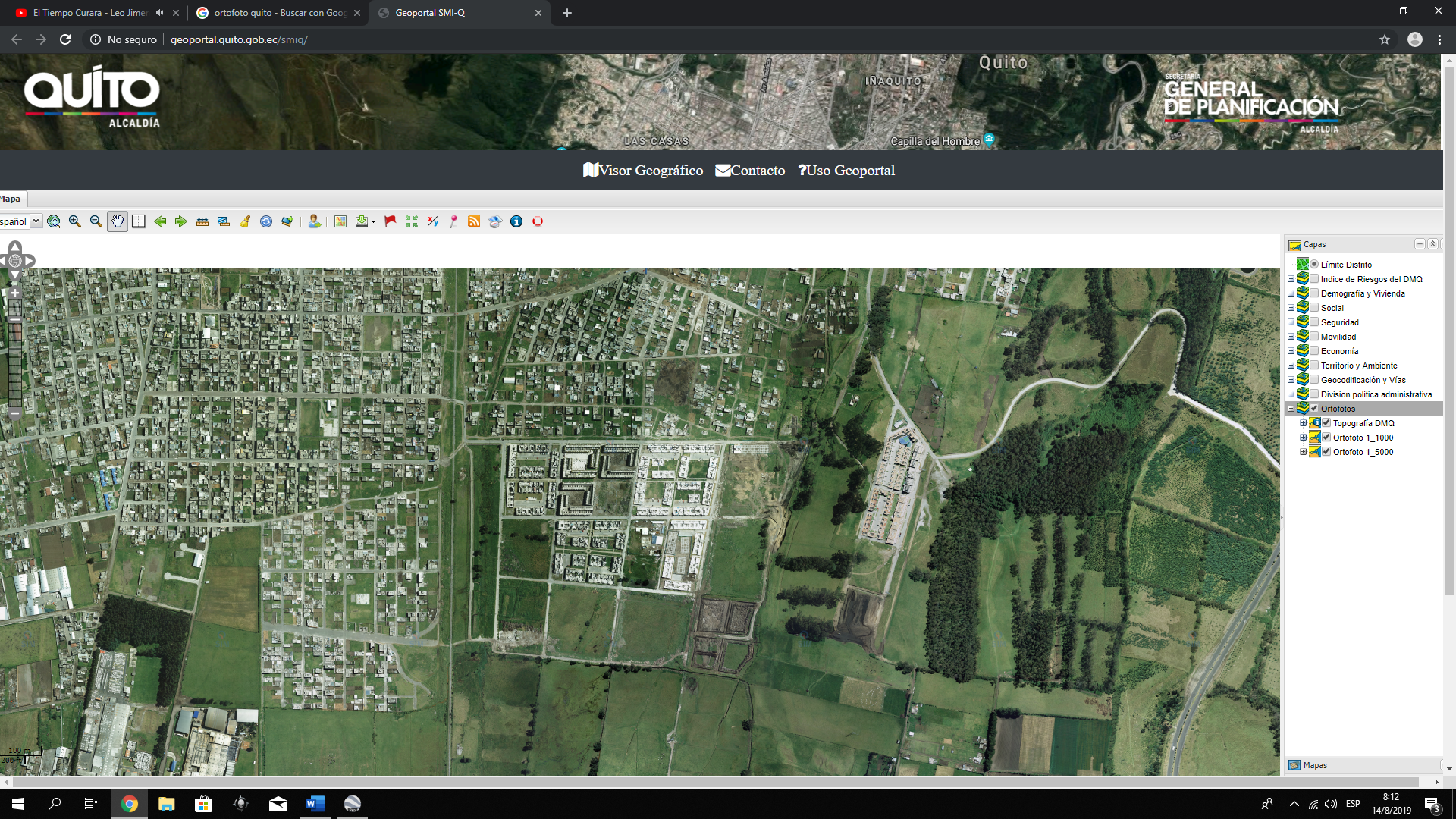 MEMORIA TECNICAANTECEDENTESLa asociación San Vicente es un asociación de la Economía Popular y Solidarizaría, registrada el 15 de Julio del 2015 bajo el número SEPS-INEPS-2015-12649, con el nombre de ASOPROVISCAL, la misma que cumple sus funciones desde enero del 13 con el firme propósito de poder vender  las frutas y hortalizas que producen los socios fundadores; con el paso del tiempo buscaron solucionar otras necesidades que teníamos como socios, es así que, en el 2015 decidieron buscar un terreno que se ajuste a su economía y sirva para poder fraccionar y repartirnos conforme los aportes económicos de cada socio. Con el pasar del tiempo más socios y familiares se unieron al proyecto por lo que se adquirieron seis manzanas de Terranova denominadas: Manzana 8, manzana 9A, Manzana 9B, manzana 10, manzana 11, manzana 12. Las cuales al momento tiene su escritura de compraventa asentada en el Registro de la Propiedad, en el que se detalla la lista de los copropietarios que adquirieron cada una de las manzanas.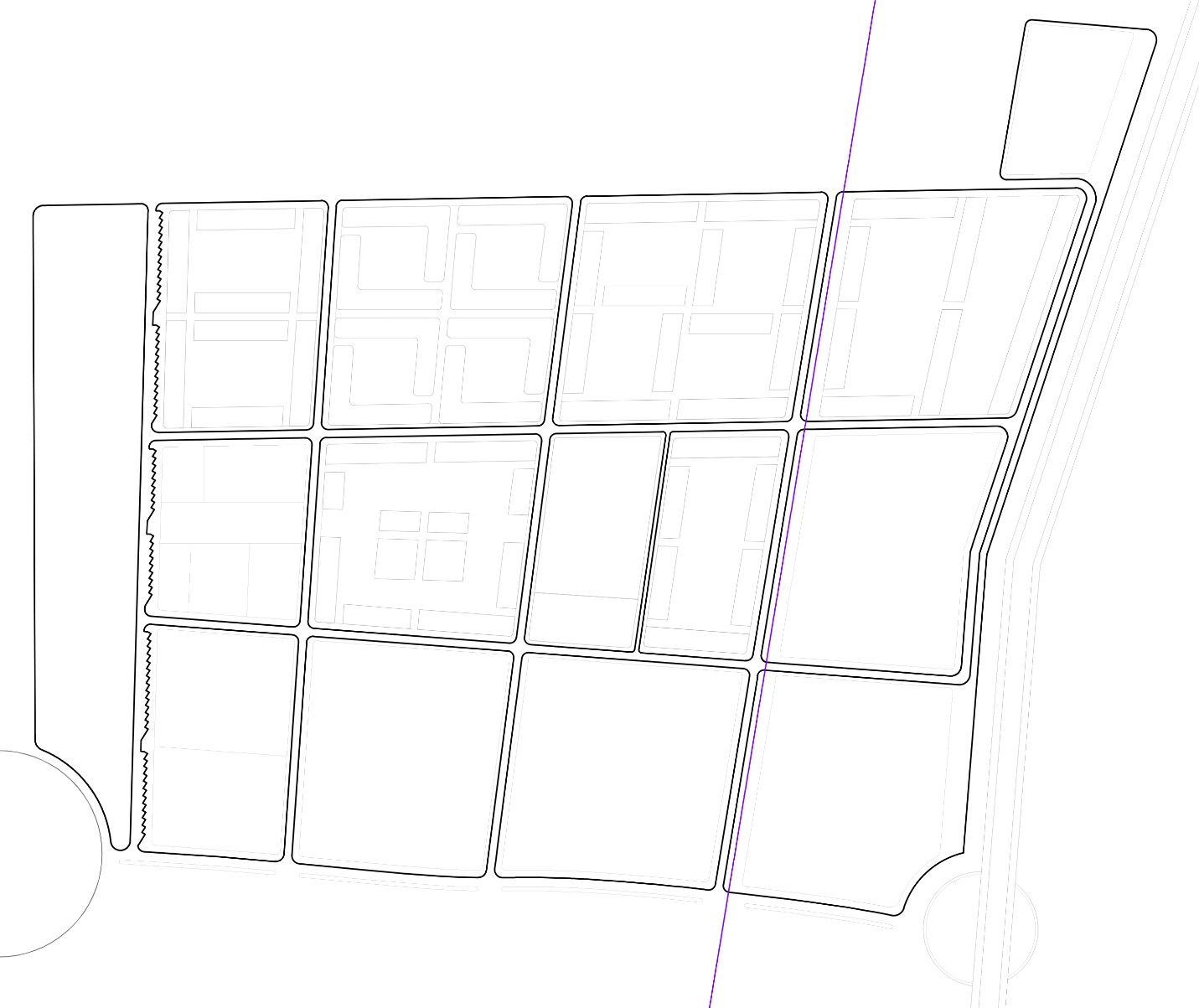 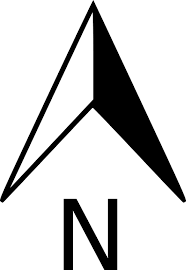 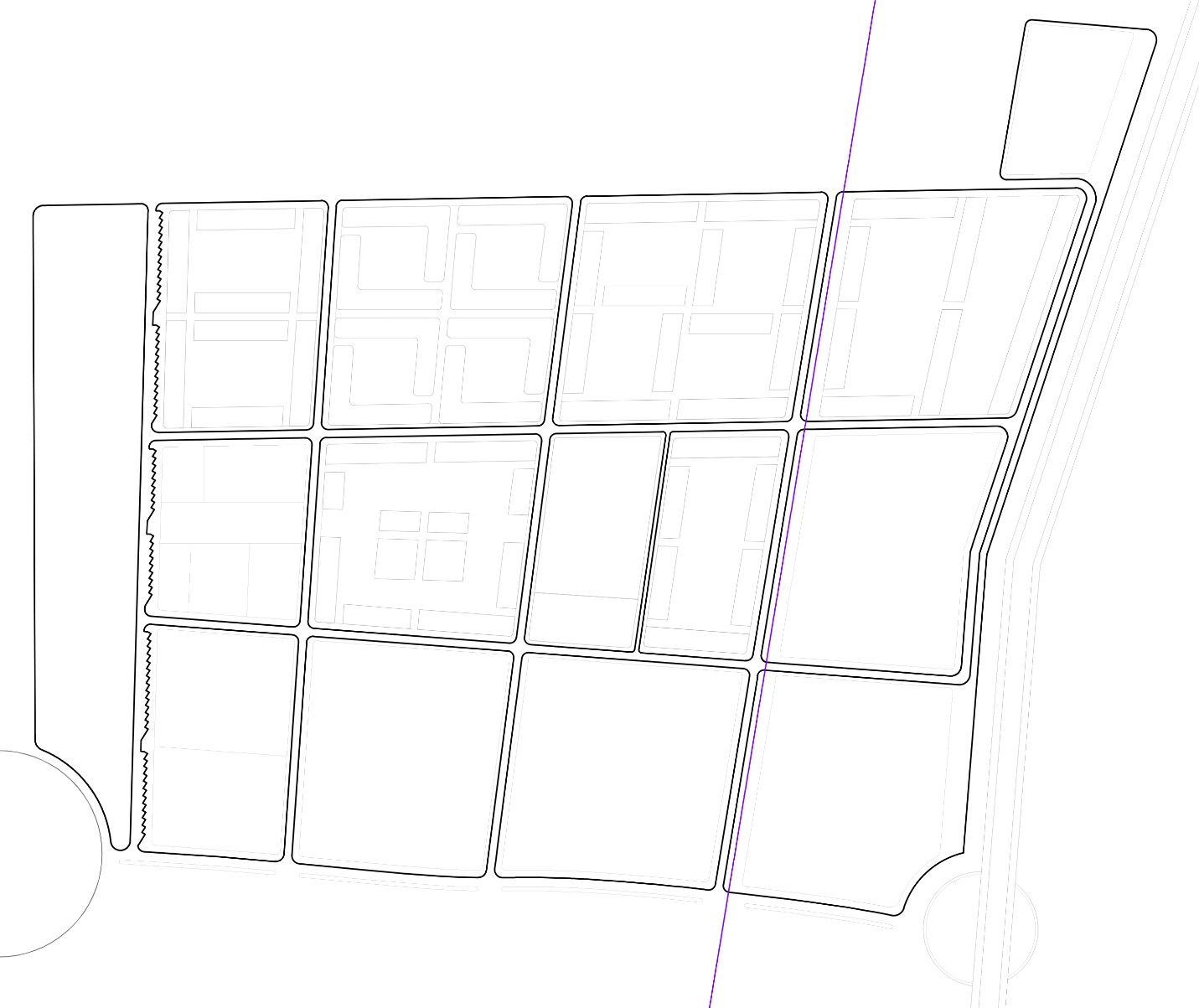 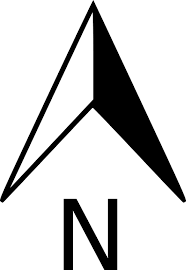 El Equipamiento 1 (Eq1), el equipamiento 2 (Eq2) y el equipamiento 9 (Eq9), hasta la fecha actual le pertenece a la Inmobiliaria Lares, a su vez se esta realizando el traspaso de dominio a la asociación ASOPROVISCAL. Todos estos predios estarán involucrados en este proyecto.CONFORMACION DE EQUIPOA la cabeza de este grupo se encuentra el señor Jorge Washington Aguilar Aguay, quien es el representante legal de la asociación ASOPROVISCAL.Los copropietarios de cada manzana han elegido a un representante los mismos que se detallan a continuación:Manzana 8		Fernando CastroManzana 9A		Jorge AguilarManzana 9B 		Marco Chillagana Manzana 10		Silvio NoroñaManzana 11		Evelyn MaldonadoManzana 12		Artemio SánchezEQ1			Jorge AguilarEQ2         		Lorena Rodríguez  EQ 9			Jorge AguilarEn la parte técnica se cuenta con el contingente técnico de la Inmobiliaria ISV Cia. Ltda.	En la parte legal se cuenta con el Dr. Wilson Lozada Mat 4711 C.A. PICHINCHAEn la parte financiera cada uno de los copropietarios con fondos propios han cancelado el valor de los terrenos, y serán quienes corran con los gastos de la infraestructura de cada manzana, así como los valores para edificar cada una de sus viviendas.Cada socio se detalla uno por uno de acuerdo a cada manzana:MZ 8Almagro Sillo Luis Galo con C.I.: 1717785511; Arévalo Zaruma Daniel Vinicio con C.I.: 0201885951; Arias Quinatoa Gustavo Ranulfo con C.I.: 1714871561; Arroyo Duque Viviana Gabriela con C.I.: 1715218309; Balseca Falcón Danny Alexander con C.I.: 1726952342; Barahona Berrones César Indauro con C.I.: 0601791064; Basantes Ramos Carlos Rubén con C.I.: 0601970668; Bautista Ronquillo Dilan Steven representado por su madre Ronquillo Taco Carmen Dioselina con C.I.: 1751279348; Caiza Criollo Luis Alberto con C.I.: 0502532807; Campos Andrango Martha Yolanda con C.I.: 0602698797; Carmilema Soque José Efraín con C.I.: 1719586743; Carmilema Soque Miguel Ángel con C.I.: 1712697372; Castro Cuenca Jairo Daniel con C.I.: 1716426984; Catota Ashqui Elvis Bladimir con C.I.: 1724059611; Cauritongo Sanga Norma con C.I.: 1719511808; Cepeda Campaña Adela Beatriz con C.I.: 1711966174; Chacha Jiménes Amanda Noemí con C.I.: 1720915840; Chacha Miranda Gabriela Stefania con C.I.: 1723467500; Chicaiza Palomo María Dolores con C.I.: 0501578108; Chileno Ponce Darwin Henry con C.I.: 1724328321; Chimbo Guzmán Norma Beatriz con C.I.: 1752577435; Cuenca Graciela Carmita con C.I.: 1709283699; Cuenca Pilataxi Diego Armando con C.I.: 1717577207; Cueva Peñafiel Mayline Antonella con C.I.: 1757784481; Giraldo González Luis Fernando con PAS.: A0580539; Gualpa Calala Franklin Geovanny con C.I.: 1719797126; Gualsaqui Maldonado María Irene con C.I.: 1714961644; Guanoquiza Cando Freddy Orlando con C.I.: 1723659882; Guanoquiza Cando Jonathan Eduardo con C.I.: 1724827413; Guanoquiza Cando Margoth Alexandra con C.I.: 1716101389; Guanoquiza Cando Norma Magali con C.I.: 1717818114; Guashpa Herrera Luz María con C.I.: 0602433914; Hidalgo Molines José Guillermo con C.I.: 0602247546; Llerena Mera Geovanny Patricio con C.I.: 1717677049; Llerena Mera Patricia Maricela con C.I.: 1723211395; Lobato Saula Jéssica Paulina con C.I.: 1750452037; López Noble Antonio Xavier con C.I.: 1709682916; Marca Almache Diana Cristina con C.I.: 1720821246; Moreno Chancusig Jaime Alexander con C.I.: 0504180589; Naranjo Peñaherrera Jendry Wilfrido con C.I.: 1206803817; Naranjo Peñaherrera Maricel Patricia con C.I.: 0502709801; Negrete Torres Adrian Antonio con C.I.: 1727267005; Olovacha Pacha Lenis Noemí con C.I.: 1722713292; Olovacha Quilligana Luis Alonso con C.I.: 1801479716; Ortiz Palacios Wellington Fernando con C.I.: 1716206881; Paca López Jorge Luis con C.I.: 1722117833; Padilla Buñay Pablo con C.I.: 0600820310; Parco Quishpi Mariano con C.I.: 0603297995; Pilamunga Valencia Verónica Graciela con C.I.: 1720312931; Ponce Alume Jaqueline Sebastiana con C.I.: 1306817980; Proaño Argoti Carla Elizabeth con C.I.: 1715218739; Proaño Argoti Eduardo Fernando con C.I.: 1724362999; Quinaucho Quinaucho William Marcelo con C.I.: 1718958273; Quinte Quinte Verónica Esperanza con C.I.: 1718617325; Quitio Guashpa Marco Vinicio con C.I.: 1726779752; Quitio Guashpa Wilson David con C.I.: 0604146092; Redroban Aliaga Tatiana Gissela con C.I.: 1753462074; Rumiguano Cambo Miriam Inés con C.I.: 0202354585; Sánchez Gómez Narcisa Maribel con C.I.: 1720224060; Sánchez Hilario Artemio con C.I.: 0201078276; Serrano Tello Darwin Rafael con C.I.: 1712922705; Tandazo Tandazo Alex Fernando con C.I.: 1723552624; Tibanquiza Pilla Christian Paúl con C.I.: 1725878779; Tigsi Morales Marlene Patricia con C.I.: 1803226339; Tite Tibanquiza Dario Xavier con C.I.:  1803772613; Toscano Reinoso Carlos Gonzalo con C.I.: 1719607135; Valdivieso Mullo Pablo Germán con C.I.: 0603601832; Vásquez Torres Adriana Verónica con C.I.: 1711760171; Vega Aranda Manuel Elias con C.I.: 1712200474; Vélez Tuarez Bertha Mariflor con C.I.: 1710351733; Yunda Sañay Sonia Beatriz con C.I.: 0603373762; Yupa Yungan Diego Armando con C.I.: 1724224835; Zuña Naula Segundo José con C.I.: 0604294850MZ 9 AAbata Chuquitarco Carlos Bayardo con CI. 0502666936; Aguilar Aguay Jorge Washington con CI. 1715594824; Ayala Acurio Gladys Alexandra con CI. 1750278655; Chicaiza Chango Lidia Marlene con CI. 1804205001; Guzmán Orellana Fanni Grimaneza con CI. 0201024676; Jumbo Jumbo Rosa Natalia con CI. 1720976685; Logroño Mera Marlos Vinicio con CI. 1711593275; Narváez Quezada Edwin Eduardo con CI. 1718399056; Narváez Salinas Eduardo con CI. 1708466733; Narváez Salinas Rosario Isabel con CI. 1103005102; Noroña Almeida Carlos Andrés con CI. 1715585780; Ortega Calapiña Rosa Elena con CI. 1722002308; Ortiz Silva Luis Alberto con CI. 1721165866; Ortiz Silva Rodrigo Eliecer con CI. 1721165874; Quezada Collahuazo Carmen Norma con CI. 1715059927; Quezada Collahuazo Lida Mercedes con CI. 1713489258; Sacán Freire Filiberto Joselito con CI. 1713614103; Sánchez Játiva Rosa María con CI. 1719351197; Surco Quispe Encarna con CI. 1717888448; Tirado Bermeo Liliana Natali con CI. 0503358384; Vela Bermeo Diego Germanico con CI. 0502044381; Vela Bermeo Janeth Cumandá con CI. 0501857486; Yugsi Paredes María Vilma con CI. 1716373426.MZ 9 BAbata Pilatasig Mayra Jeanneth con CI. 1718276528; Acan Cayambe Nelson Wilfrido con CI. 0604620708; Aguilar Aguay Jorge Washington con CI. 1715594824; Bonilla Barahona Víctor Landivar con CI. 0201704541; Carvajal Tocagon María Nely con CI. 1002987145; Cauritongo Chuto Julia con CI. 0602962789; Cauritongo Chuto Laura con CI. 0602963043; Chica Fernández Segunda Rosario con CI. 1707227490; Chicaiza Calero Lorena Elizabeth con CI. 0502915143; Chillagana Benavides Marco Vinicio con CI. 1714568738; Concha Tobar Galo Oswaldo con CI. 0906044581; Cuenca Tene Sandra Inés con CI. 2100190038; Gualsaqui Maldonado María Irene con CI. 1714961644; Lizano Núñez Olga Marina con CI. 0200993426; Manobanda Manobanda María Mercedes con CI. 1712213899; Mata Mata Lid Geova con CI. 1718278565; Morocho Quezada Carmita Adelaida con CI. 1711215929; Naranjo Maliza Oswaldo Lisandro con CI. 0201791456; Pilamunga Pilamunga Segundo Julián con CI. 0605099308; Romero Benítez Gabriel Armando con CI. 0909500357; Toapanta Almagro Digna Esperanza con CI. 1708391402; Vilca Tumbaco Wilson Rolando con CI. 0503262214; Zumba Anchali Alexandra Fernanda con CI. 1719135731 MZ 10Acan Caiza Victor Rodrigo con CI. 0604547109; Acan Pancho Deisy Alexandra con CI. 0604503482; Acan Pancho Segundo Néstor con CI. 0603844895; Aguilar Aguay Jorge Washington con CI. 1715594824; Alarcón Cabezas Mirian Elizabeth con CI. 0201467198; Alarcón Jurado Guillermina con CI. 0200726032; Alcocer Quishpi Juan Gonzalo con CI. 0605784917; Alomoto Pallasco Ana Lucia con CI. 0503505828; Álvarez Espinoza Nelly Rocío con CI. 0501652374; Amaguaña Amaguaña José Wilmer con CI. 1716122237; Aucapiña Rojano Melba Emperatriz con CI. 1803237617; Ávila García Mario Alberto con CI. 1718846791; Barrios Willian Nivaldo con CI. 1202655443; Caicedo Analuiza Guillermo Augusto con CI. 1204546681; Caiza Mejía Calixto Daniel con CI. 1721558953; Caiza Paucar Karina Jeanneth con CI. 1723449821; Cali Guamushig Sandra Margoth con CI. 1719322875; Campos Benavides Maritza Geoconda con CI. 1712156189; Carvajal Lluccha Darwin Fabián con CI. 0201990231; Casalombo Quilligana Edy Graciela con CI. 0201655255; Chasi Tacuri Gabriela Alexandra con CI. 1719680041; Chiluisa Tituaña Wilmer Vinicio con CI. 1712653912; Criollo Chicaiza María Zoila con CI. 1801823525; Dutan Sanango Nube Francisca con CI. 0301343489; Flores Chicaiza Edison Rene con CI. 1706860267; Guadalupe Martínez Ángel Gerardo con CI. 1719222273; Guadalupe Martínez Polivio Segundo con CI. 0603047580; Guasti Chacha Franklin Oswaldo con CI. 0503647901; Guillen Faz Ximena Migdalia con CI. 0501732713; Intriago Veliz Daysy Marisela con CI. 1308153707; Intriago Veliz Jessica Mariela con CI. 1309079828; Jácome Carranza Nelson Darwin con CI. 1204045809; Jaya Guzmán María Rosa con CI. 0601871957; Lozada Días Galo Olivio con CI. 0501796536; Luzuriaga Pesantes Joyce Janina con CI. 1712495645; Méndez Tuapanta Segundo Florencio con CI. 0603080722; Morales Rodríguez Andrés Alejandro con CI. 1717050825; Moreno Pilliza Oscar Francisco con CI. 1718248899; Narváez Narváez Simón Polivio con CI. 1708440316; Narváez Salinas María Paula con CI. 1102119664; Narváez Salinas Rosario Isabel con CI. 1103005102; Noroña Zapata Silvio Heriberto con CI. 1705606224; Ocampo Lara Nancy Lucia con CI. 0201426962; Ojeda Masache Hernán De Jesús con CI. 1103248488; Ojeda Masache Rosa Eufemia con CI. 1721148896; Oña Chicaiza Luis Humberto con CI. 0503474645; Pazmiño Cerón Dennis Patricio con CI. 1712847209; Pérez Herrera Jeny Mireya con CI. 1714095930; Pérez Herrera Tania Del Rocío con CI. 1104140411; Pérez Serbantes Blanca Marina con CI. 1705376349; Pesantez Heras Gabriela Cristina con CI. 0105425219; Pila Puruncaja Enma Lucia con CI. 0502049737; Pila Puruncaja Sylvia Eugenia con CI. 0502787831; Pilamunga Pilamunga Segundo Nicolás con CI. 0604521914; Piure Correa Ligia Mercedes con CI. 1716176464; Quezada Collahuazo Alba Inés con CI. 1710511286; Quezada Collahuazo Carmen Norma con CI. 1715059927; Quezada Collahuazo Lida Mercedes con CI. 1713489258; Quezada Collaguazo Miguel Ángel con CI. 1102998810; Quispe Chiluisa David Fernando con CI. 1726374331; Rea Mena Edwin Rolando con CI. 1716342389; Saavedra Ortiz Wellington Manuel con CI. 1309937819; Salazar Pérez Johana Patricia con CI. 1718533134; Sandoval Yanchapaxi Diana Paulina con CI. 1713147476; Sotelo Lizano Eva Elizabeth con CI. 1714943105; Tamayo Aguilar Eduardo Baldomiro con CI. 1103082267; Tapia Calvopiña Dario Alexander con CI. 1723281786; Timbila Yanqui María Rosa con CI. 0500885736; Toapanta Mosquera Marco Mauricio con CI. 1716473812; Toapanta Tigse María Victoria con CI. 1802148062; Umajinga Toaquiza Manuela Enriqueta con CI. 0501637615; Vasconez Paredes Elsa Margoth con CI. 0201076007; Vela Tirado Fanny Azucena con CI. 0502355993; Viera Granja Wilington Hernán con CI. 1723240097; Zúñiga Recalde Estuardo Jesús con CI. 0200862472; Zurita Lara Mercedes Margarita con CI. 1801641562.MZ 11Aguilar Aguay Jorge Washington con CI. 1715594824; Albiño Herrera Gladys Judith con CI. 1500673817; Álvarez Álvarez Yolanda Amelia con CI. 0502085012; Andrango Zurita Aida Lucrecia con CI. 1704276847; Balarezo Ortiz Angelica Iliana con CI. 1600473779; Caamaño Tene Alexandra del Pilar con CI. 1712943156; Caizaluisa Guanoluisa Lucy Paulina con CI. 1710827740; Cajo Gallegos Lizbeth Karolina con CI. 0202322947; Cajo Gallegos Franklin Eduardo con CI. 1725470981; Casa Cando Melida Piedad con CI. 1718427428; Castro Llerena Hugo Fabián con CI. 1803880002; Chacha Caiza Evelin Karolina con CI. 1725011454; Chango Pila María Mercedes Representada por su Apoderada Pila Iza María Carmen con CI. 0502399082; Chicaiza Guanoluisa Luz Angélica con CI. 0501429799; Chicaiza Mosquera Alejandro con CI. 0903303477; Chiluisa Lisintuña Oscar Mauricio con CI. 0503285934; Chuquiano Muñoz Mayra Belén con CI. 1720764347; Criollo Chicaiza José María con CI. 1801606599; Dutan Sanango Nube Francisca con CI. 0301343489; Espín Pazmiño Lidia Graciela con CI. 1709941486; Freire Muñoz José Luis con CI. 1804166609; García Balceca Estalin Gualberto con CI. 2100022108; García Zambrano Norma Elizabeth con CI. 1204100703; González González Lourdes Pilar con CI. 1724743354; Gualsaqui Maldonado María Irene con CI. 1714961644; Guamán Calvopiña Miguel Marcelo con CI. 1712498300; Guamán Janeta Cecilia María con CI. 0604220996; Guano Chimborazo José Manuel con CI. 0201126570; Granda Elizalde Diego Heraldo con CI. 1720248689; Heras Mosquera Guadalupe Natalia con CI. 0704702166; Liquinchana Yanchatipan Antonio con CI. 0501559488; Luctuala Timbila Darwin Bayardo con CI. 1722024542; Macías Toapanta Jefferson Enrique con CI. 1722029608; Malla Castillo Deyber Manuel con CI. 1104730591; Masaquiza Guachambala Amanda Marisela con CI. 1804105466; Mejía Alcívar Nelly Isabel con CI. 1304565771; Mena Cortez Grace Maribel con CI. 1715529341; Mena Manchay Juana Margarita con CI. 1500395809; Molina Tutillo Yesenia Alexandra con CI. 1751572155; Moran Galarza Richard Charle con CI. 0911217487; Moreno Heredia Mariana Del Pilar con CI. 1708345218; Morocho Cauritongo Wilson Rodrigo con CI. 1720030350; Mullapa Mora Luis Enrique con CI. 1721687646; Ñacata Toapanta William Freddy con CI. 1715863922; Ordoñez Tituana Jefferson Fernando con CI. 0706395977; Ortiz Palacios Byron Omar con CI. 1716206899; Osorio Chalacan Klever Augusto con CI. 1713760849; Pila Iza María Carmen con CI. 0500998604; Pullopaxi Padilla María Laurita con CI. 0502122856; Quishpe Vichisela José Iván con CI. 1717486862; Riascos Ortega Segundo Desiderio con CI. 1706413919; Rodríguez Segura Lorena Elizabeth con CI. 0917724015; Salas Oña Doris Cecilia con CI. 1718375817; Salcan Pucha José Abelardo con CI. 0201118825; Salguero Salguero Martha Gabriela con CI. 0502225956; Sánchez Díaz Leonardo Javier con CI. 1103859136; Sañaicela Sañaicela Manuel Antonio con CI. 1705242947; Sigcha Ante Walter German con CI. 0503227837; Siguenza Peñaranda Deysi Lizbeth con CI. 2100530159; Siza Criollo Willian Ramiro con CI. 1803323888; Tarco Guilcamaigua Marcia Ximena con CI. 0502558976; Tipan Quishpe Alexander Paúl con CI. 1724451057; Valladares Oña Nelly Alicia con CI. 0501976914; Valverde Rubio David Ismael con CI. 1718446881; Vasco Chiguano Patricia Elizabeth con CI. 1719381665; Vásconez Gómez Hernán Israel con CI. 1803877669; Vega Aranda Manuel Elías con CI. 1712200474; Vega Ugsha Raúl Rodrigo con CI. 1718214958; Velasco Quinaluisa Fausto Adolfo con CI. 1711680338; Vélez Fernández Verónica Alexandra con CI. 0704451582; Vera Rosado Milton Galo con CI. 1204008062; Vivanco Obando Gladys Eugenia con CI. 1104424963; Zambrano Guerra Lourdes Mariela con CI. 0919724146; Zapata Sarzosa Wilmer Christian con CI. 1712984713. MZ 12Acosta Malusin Héctor Milton con C.I.: 1802313427; Aguagallo Bastidas Ramón con C.I.: 0601727688; Barragán Guamán Manuel Enrique con C.I.: 0201831856; Benalcázar Peña Diego Alexander con C.I.: 1723015200; Campos Andrango Martha Yolanda con C.I.: 0602698797; Caranqui Cauritongo Carlos Alfredo con C.I.: 1751071307; Caranqui Yupa David Mesías con C.I.: 0604638940; Carmilema Soque José Efraín con C.I.: 1719586743; Carpio Fauta Mariela Tatiana con C.I.: 1713396289; Carvajal Alba Michelle Alejandra con C.I.: 1725726820; Cedeño Muentes Diana Narcisa con C.I.: 1313051318; Chillagana Aguayo Ángel Omar con C.I.: 0550248587; Chillagana Aguayo William Germán con C.I.: 0504357609; Chulco Yanchaliquin Holger René con C.I.: 0201808524; Garcés Andrango Miriam Cecilia con C.I.: 1720134293; Garcés Andrango Pilar Tatiana con C.I.: 1714537592; Garcés Andrango Sandra Liliana con C.I.: 1722975370; Guadalupe Benítez Silvia Aracely con C.I.: 1718622275; Guashpa Ramírez Katherine Alexandra con C.I.: 1750308163; Guerra Buñay Angélica Gardenia con C.I.: 1206724880; Gusqui Llivicota Sergio Fernando con C.I.: 1712643004; Jerez López Wilian Fabián con C.I.: 1802448876; Lata Angos Luz Marina con C.I.: 0603057944; Lema Chiquito Digna Isabel con C.I.: 0502879984; Lincango Lema Luis Ángel con C.I.:1720132032; Llano Chuquiano Segundo Clemente con C.I.: 1706469986; Lucas Hidalgo Wilson Clever con C.I.: 0201241080; Mena Álvarez William Patricio con C.I.: 1713391256; Moyano Atupaña Aida Beatriz con C.I.: 0201716982; Muentes Cedeño Narcisa Moncerrate con C.I.: 1304599937; Navas Chisaguano Margoth Victoria con C.I.: 0501474415; Olalla Cevallos Carmen Amelia con C.I.:1702833995; Pallo Pallo Claudio Roberto con C.I.: 0503225401; Peñafiel Velasco Gloria Angélica con C.I.: 1710563162; Pilamunga Pilamunga Segundo Julián con C.I.: 0605099308; Pilamunga Pilamunga Segundo Nicolás con C.I.: 0604521914; Pilco Concha Jaime Enrique con C.I.: 1707980973; Plasencia Plasencia Luis Anibal con C.I.: 0502443518; Plua Quimis Antonieta Manuela con C.I.: 1304970138; Quinatoa Quinatoa Ricardo con C.I.: 0503564403; Quinaucho Quisaguano Juan Gabriel con C.I.: 0503342693; Quishpe Agualsaca Kleber Antonio con C.I.: 0603673906; Rea Iza Bertha Liliana con C.I.: 0503401655; Rea Iza Cecilia Licenia con C.I.: 0502799067; Redroban Aliaga Jéssica Karina con C.I.: 0503549990; Rodríguez Muñoz Carmen Adriana con C.I.: 1500387699; Rumiguano Cambo Miriam Inés con C.I.: 0202354585; Rumiguano Cambo Nelson Giovanny con C.I.: 0201754256; Saca Guamaní Luis Edgar con C.I.: 0502761216; Samaniego Quispe Dolores Isabel con C.I.: 0600905905; Sandoval Espín Mayra Alejandra con C.I.: 1721053484; Sañay Méndez Blanca María Auxiliadora con C.I.: 1707552715; Sislema Chimbo José Alejandro con C.I.: 0604716258; Solis Acosta Eugenia Leticia con C.I.: 0908965536; Tipan Caza Marco Vinicio con C.I.: 1708975964; Tipan Ortega Jaime Cristóbal con C.I.: 1715727168; Tisalema Gualo Ángel Anibal con C.I.: 1804480521; Toctaguano Olalla Edwin Ernesto con C.I.: 1712145463; Toctaguano Olalla Víctor Hugo con C.I.: 1717133282; Torres Jiménez María Mercedes con C.I.: 1722001862; Unaucho Chasi Elizabeth Geovana con C.I.: 1724483118; Vega Tigasi María Natividad con C.I.: 0501335228; Vélez Cuenca Edison Vicente con C.I.: 1720776341; Vélez Cuenca Tatiana Maricela con C.I.: 1721465290; Vilca Tumbaco María Elvia con C.I.: 0502390495; Vinueza Velásquez Jorge Fernando con C.I.: 1702548445; Yugsi Lasluisa Jaime Fernando con C.I.: 1711867554.OBJETIVOS DEL PROYECTO- Planificar un proyecto urbanístico para poder habilitar el suelo de forma integral, que englobe la iniciativa de los socios copropietarios de las manzanas que son parte de una economía popular y solidaria, en concentración con el Municipio del Distrito Metropolitano de Quito.- Densificar el área geográfica sentando precedentes en el sur de Quito de desarrollo urbanístico ordenado, y de impacto positivo en su entorno- Beneficiar a las personas de escasos recursos económicos como lo son los copropietarios, haciendo énfasis en la inclusión social como derecho también de las economías populares y solidarias.UBICACIÓN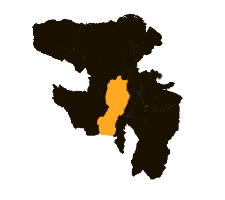 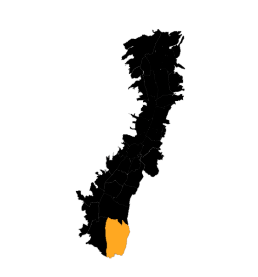 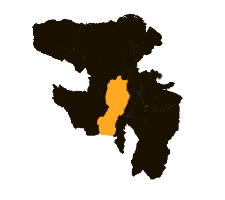 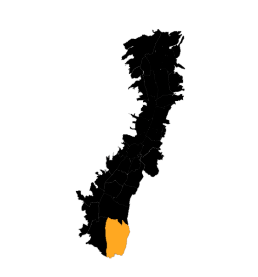 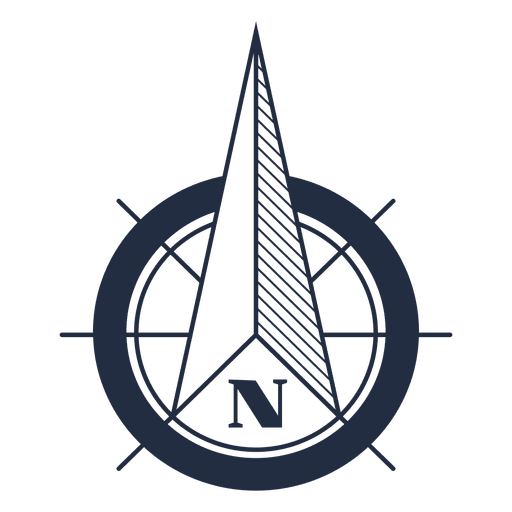 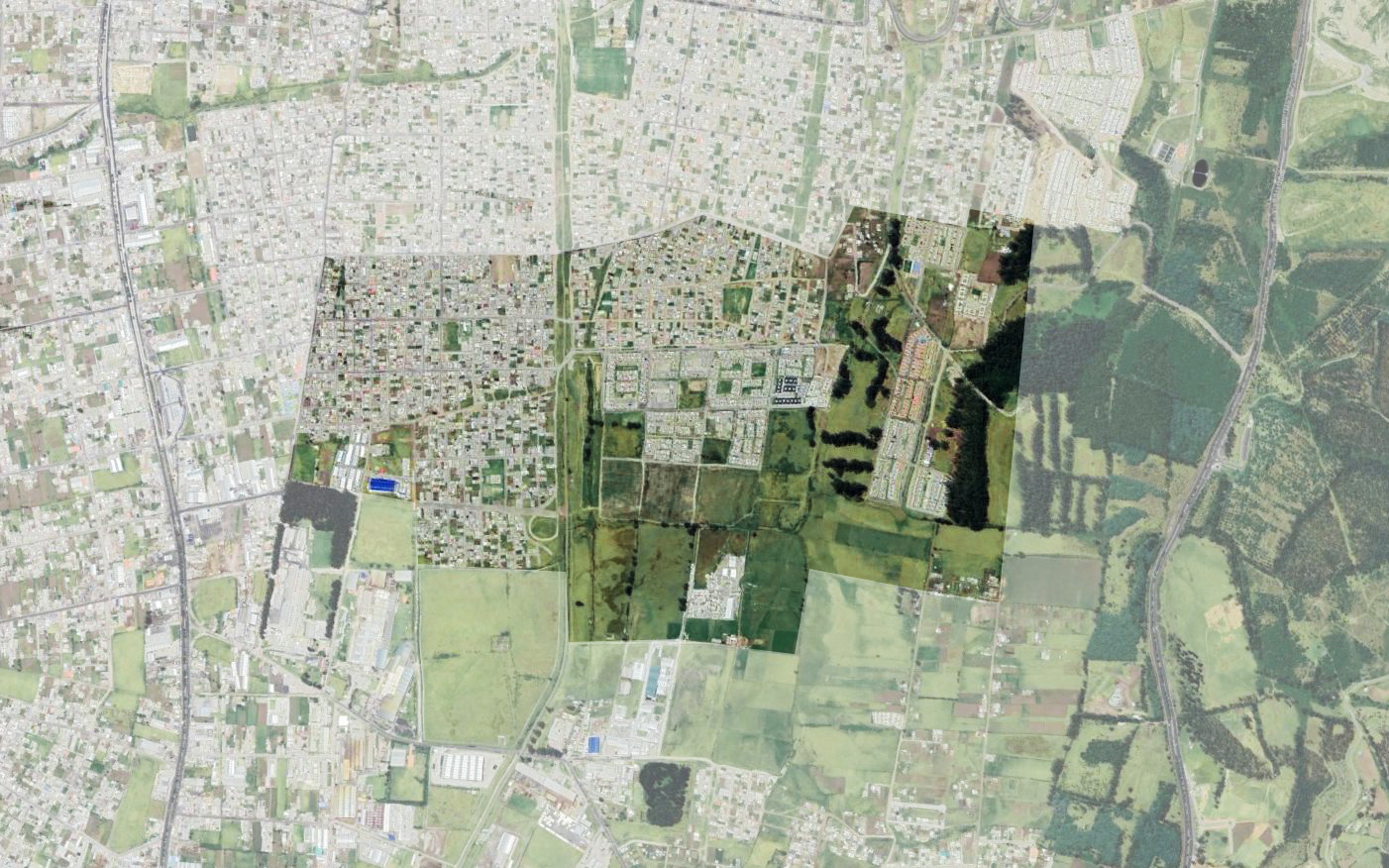  AFECTACIONESSe puede observar en el siguiente mapa que existe un eje de línea de alta tensión que atraviesa el proyecto, el cual es la única afectación actualmente. La franja de protección de la línea de alta tensión 1 se distancia 8.00 mts a cada lado desde el eje según lo especificado en la Resolución Nro. ARCONEL-018/18 que establece un ancho de 16 mts de la franja de servidumbre.Se puede observar también que es una zona ya consolidada a sus alrededores y cuenta con los servicios básicos de energía eléctrica, agua potable, alcantarillado y recolección de basura.No existen afectaciones viales, de acueductos, zonas de protección ecológica y ningún otro tipo de afectación.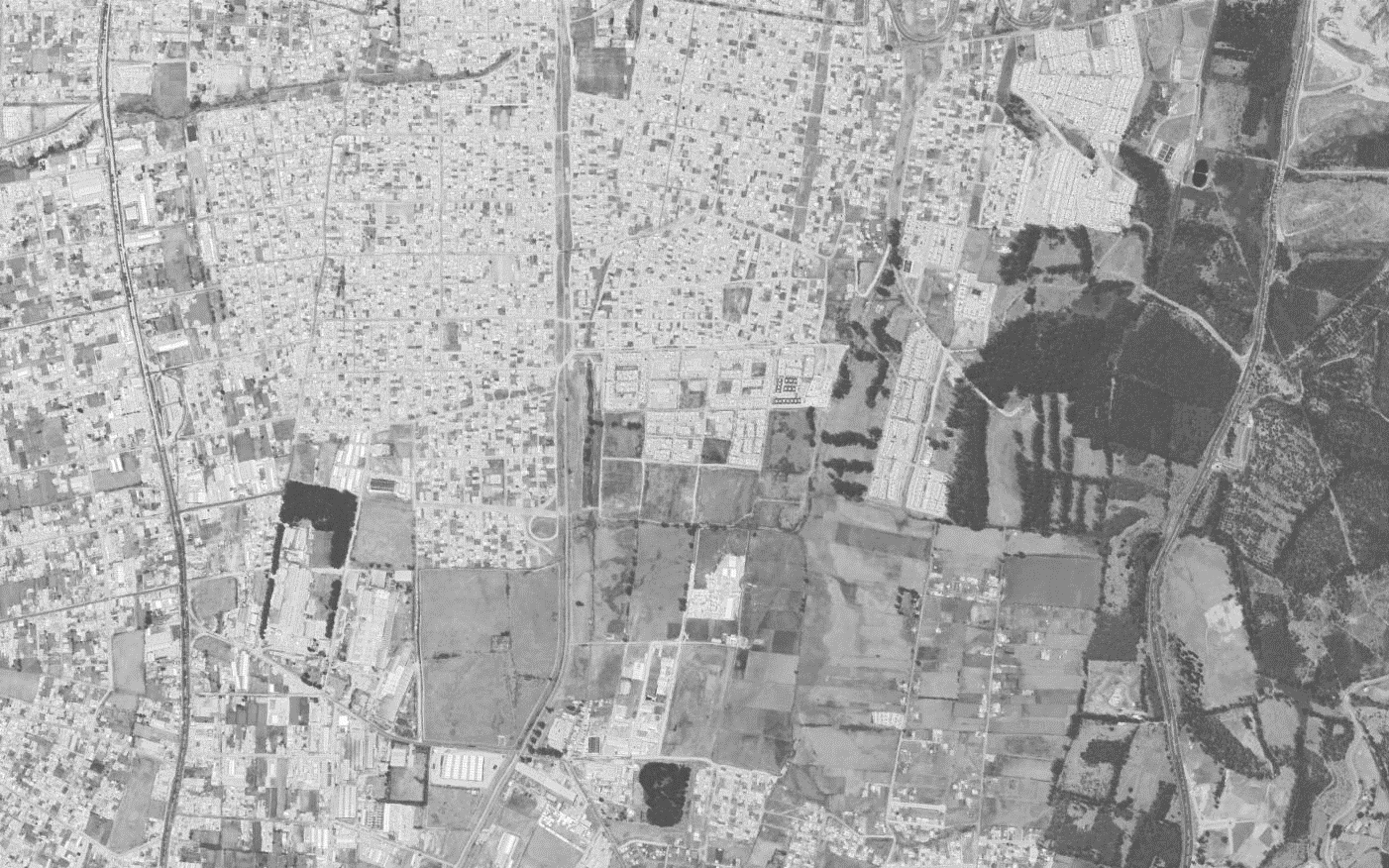 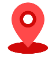 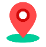 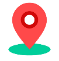 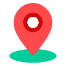 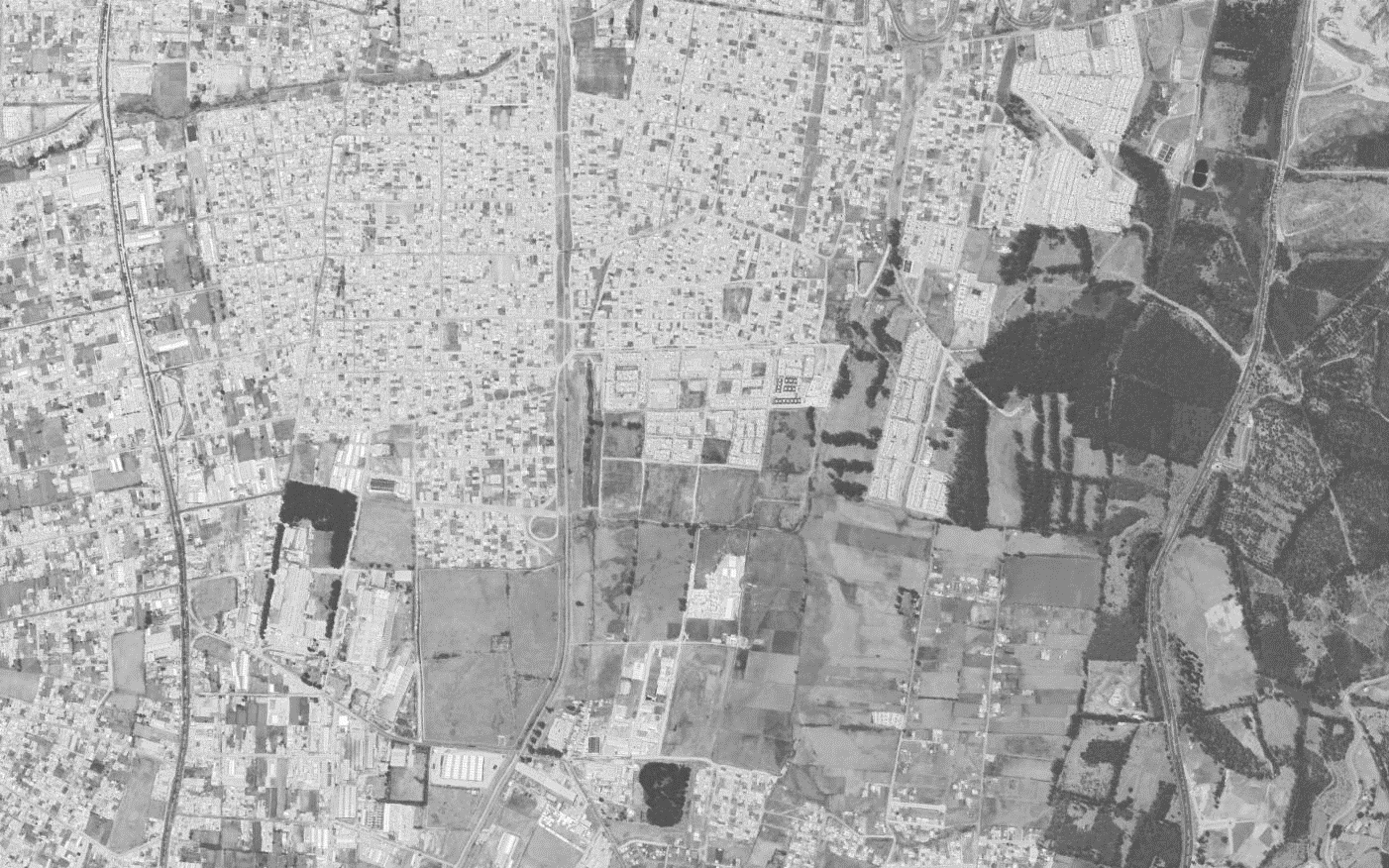 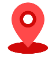 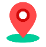 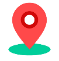 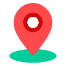 CONTEXTODentro del nivel macro general del contexto tenemos elementos de comercio y servicios como: ferreterías, iglesias, papelerías, parques infantiles, farmacias, conventos, unidades educativas, etc. en los barrios antes mencionados, a la vez ubicamos algunos sitios y equipamientos relevantes como son los siguientes: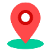 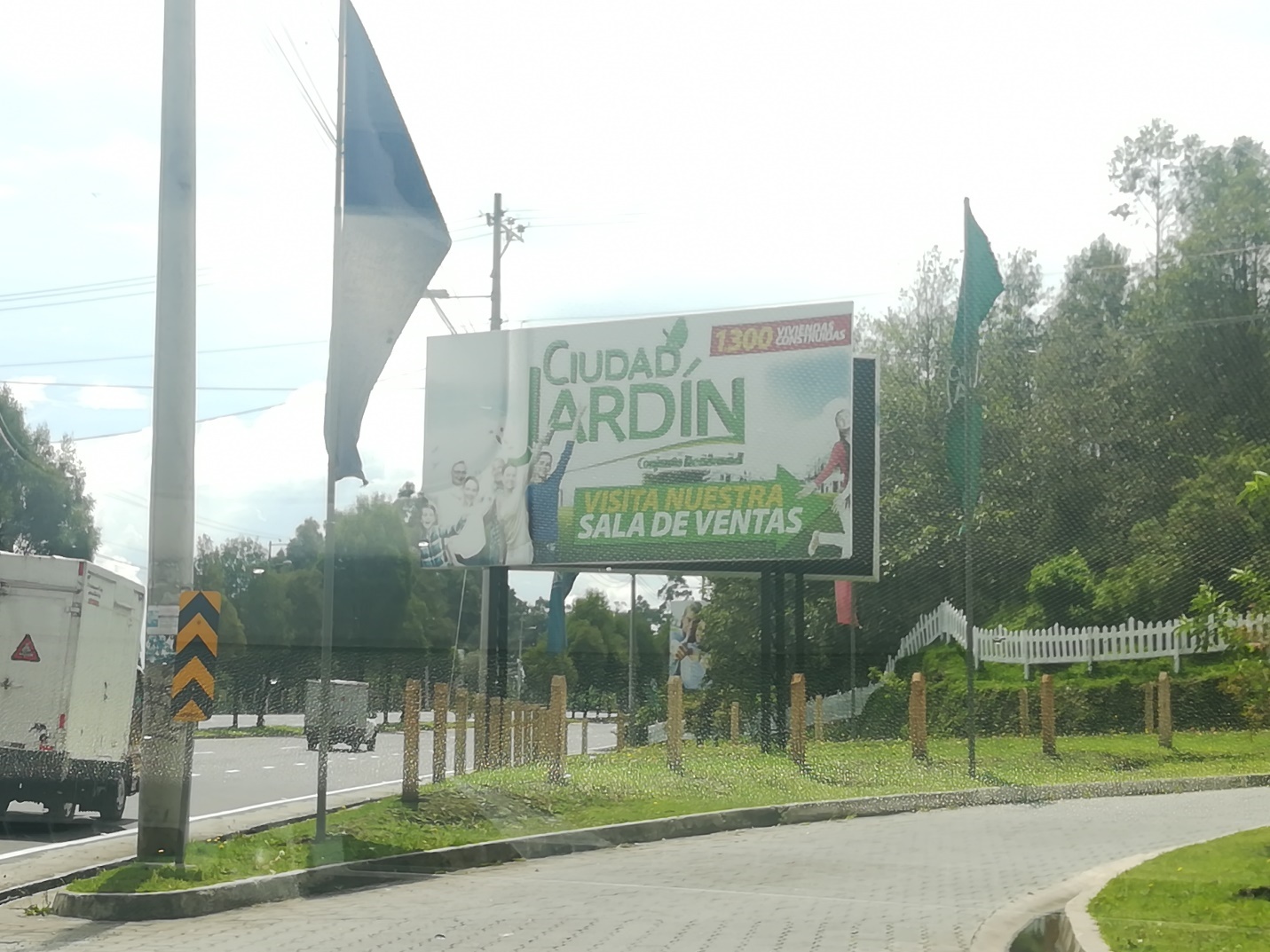 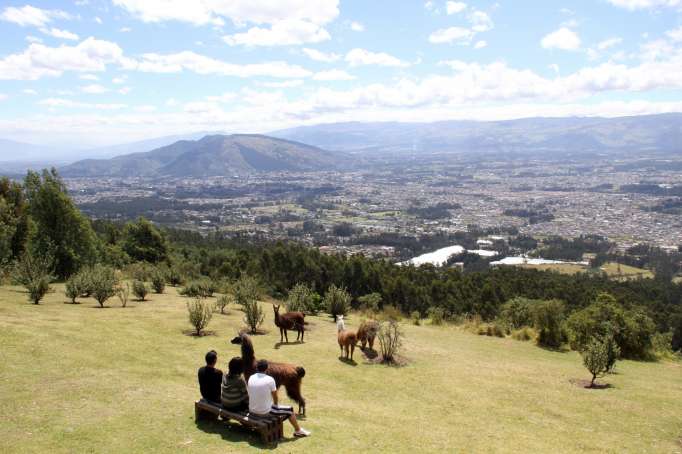 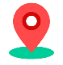 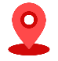 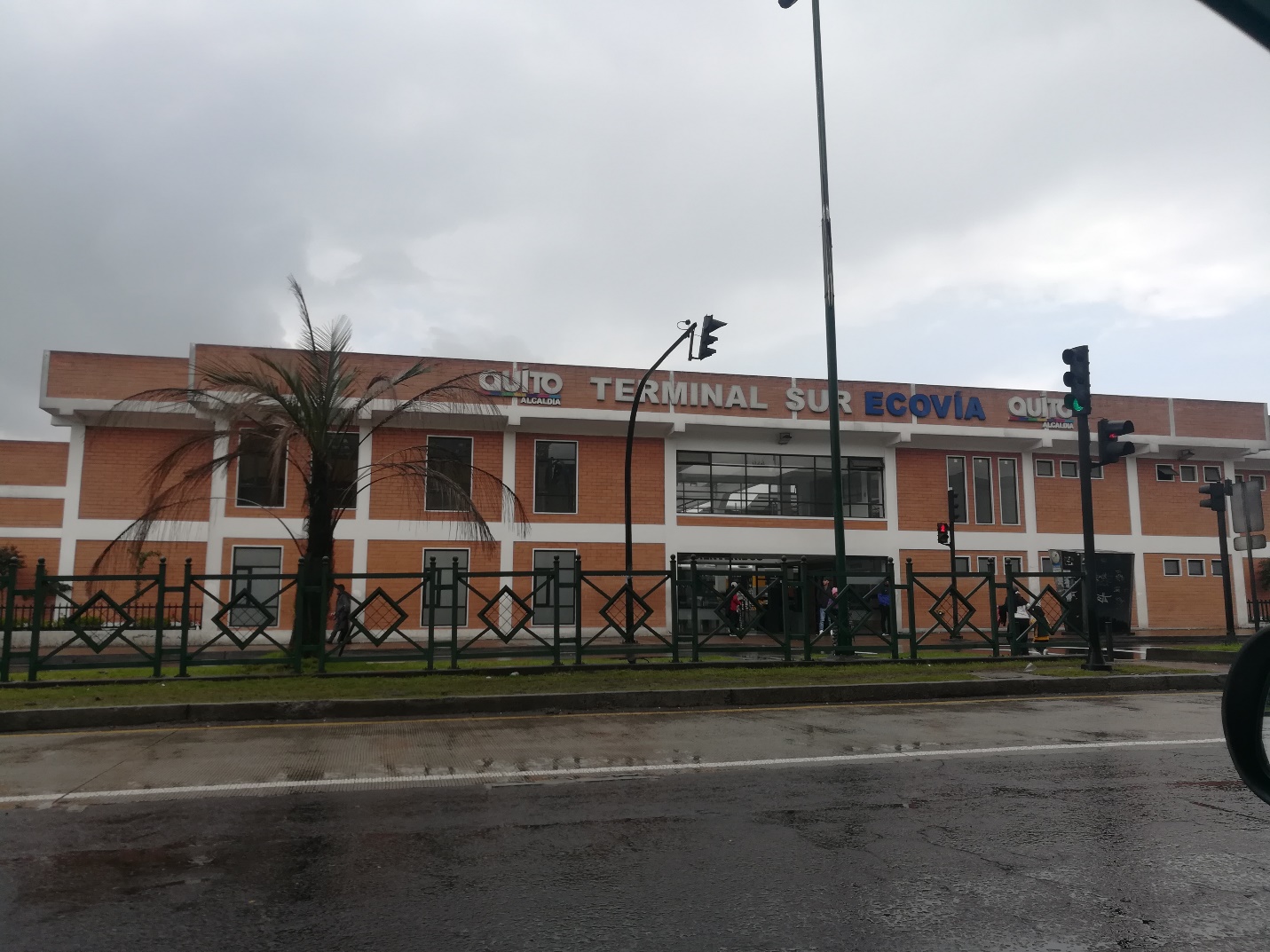 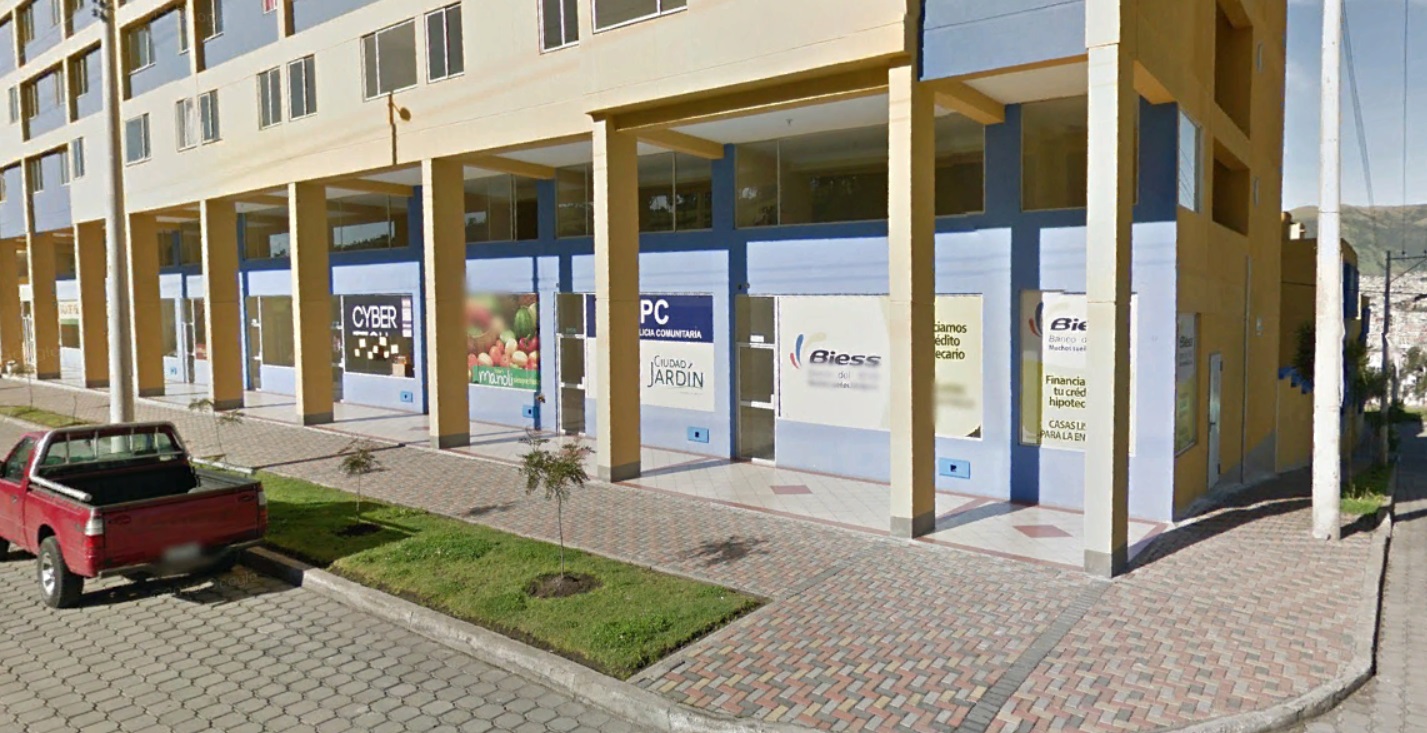 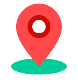 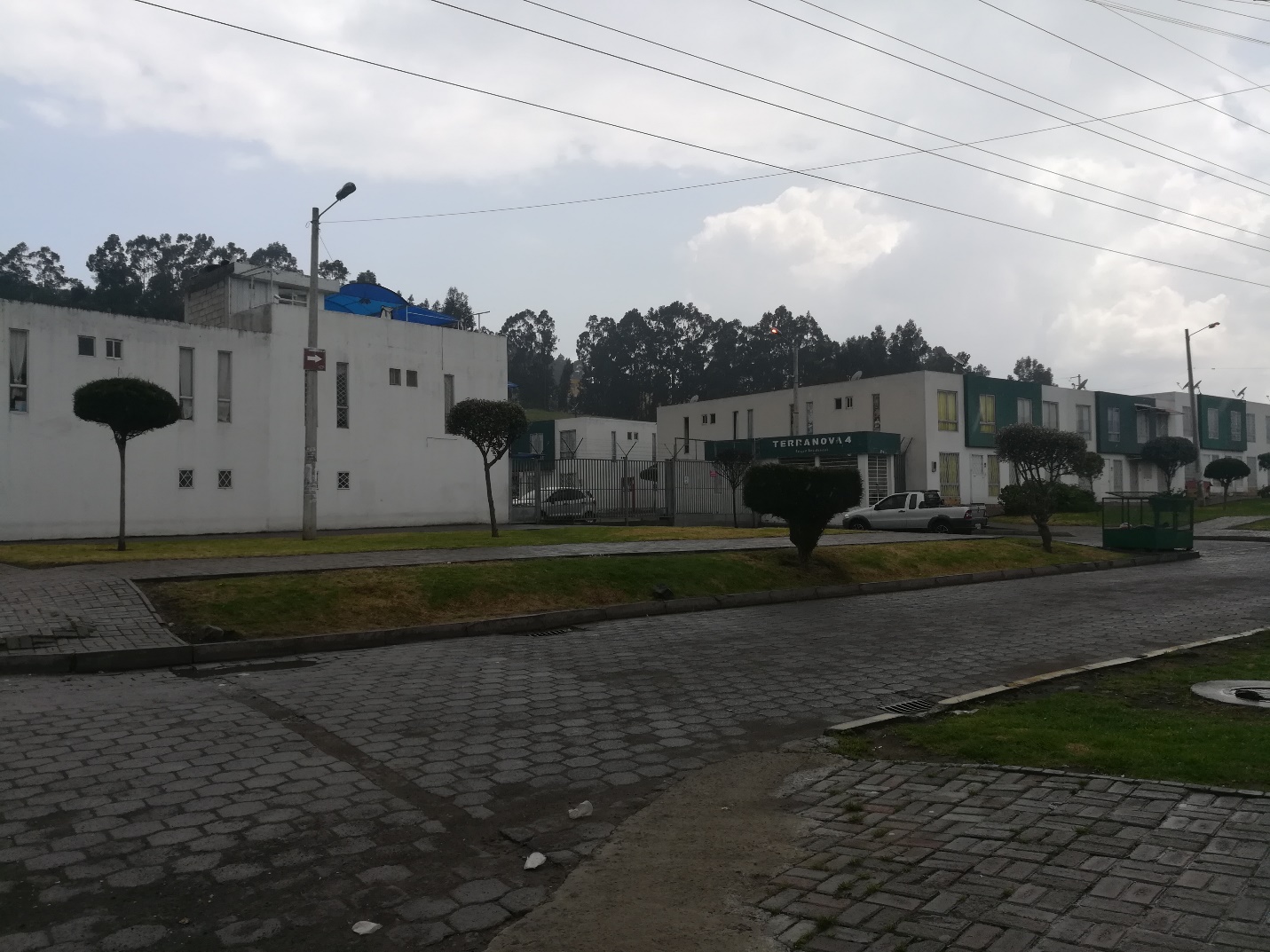 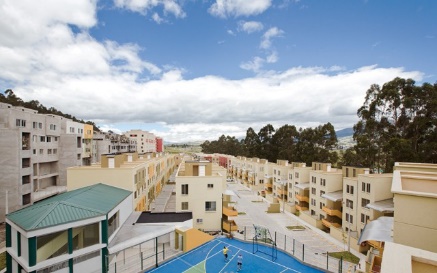 SITUACION ACTUALUSO Y PROPIEDADToda el área aquí representada pertenece al proyecto urbanístico “El Garrochal”, a la cual le rige la ordenanza especial N°0004 y la ordenanza especial N° 0017. En conceptos generales detalla que los predios denominados Mz1, Mz2, Mz3, Mz4, Mz6 y Mz7 serán destinados a conjuntos residenciales y que ya se encuentran construidos, los predios denominados Mz8, Mz9a, Mz9b, Mz10, Mz11, Mz12 también son destinados a conjuntos residenciales, pero hasta el presente no han sido construidos en lo absoluto, estas manzanas presentan en su totalidad cero construcciones y cubiertas por una capa vegetal sin uso alguno.El Eq 1, funciona la casa comunal de ASOPROVISCAL, en el Eq2, Eq3, Eq4, Eq5, Eq6, Eq7 y Eq8 se encuentra sin construcciones ni cerramientos, mientras en el Eq 9 (denominada también como manzana 13) existen construcciones existentes en ruinas sin valor alguno. Todos estos predios destinados para equipamientos de igual forma no han sido construidos hasta la fecha y son los que se detallan en el siguiente cuadro.VIALIDAD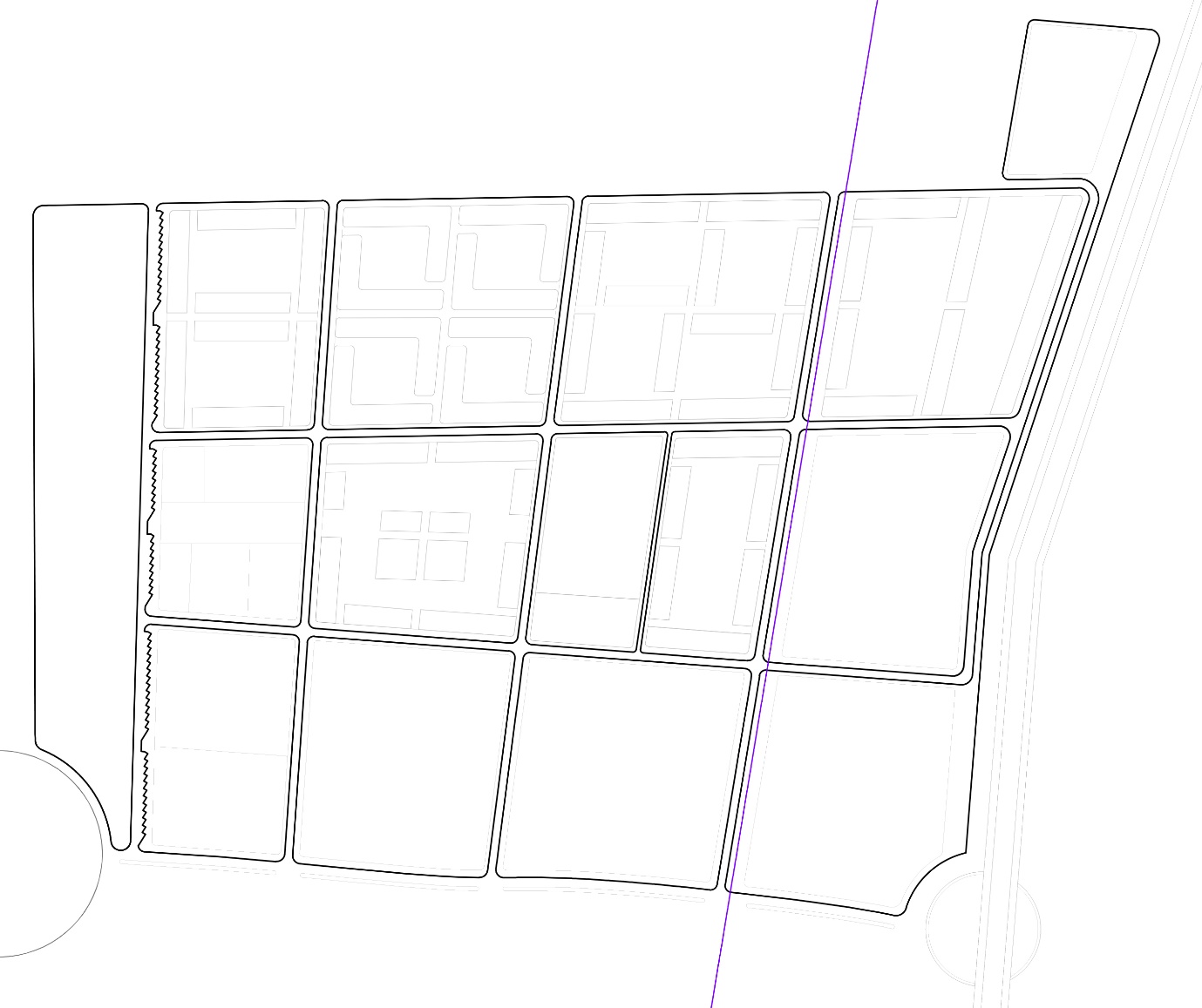 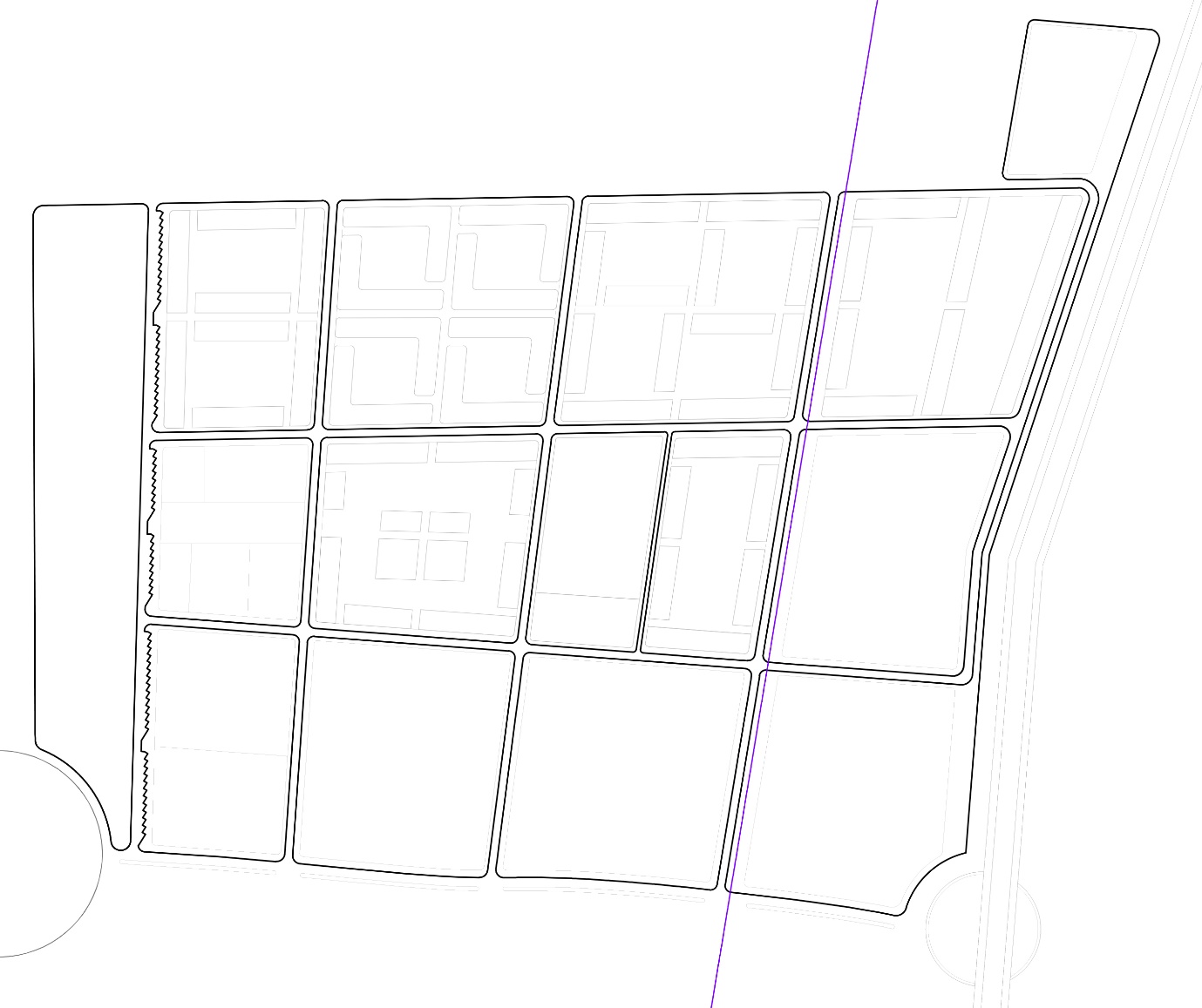 Todas las vías presentadas, como detalles técnicos, ubicación, dimensiones, etc. se encuentran en el plano PU-03 basadas en la ordenanza 0017. La Av. Padre Carolo y la Av. Escalón 3 aún no han sido construidas.ELEMENTOS DE INFRAESTRUCTURABordillos, aceras y calzadas se encuentran ya desarrolladas a excepción en las manzanas donde aún no existen construcciones.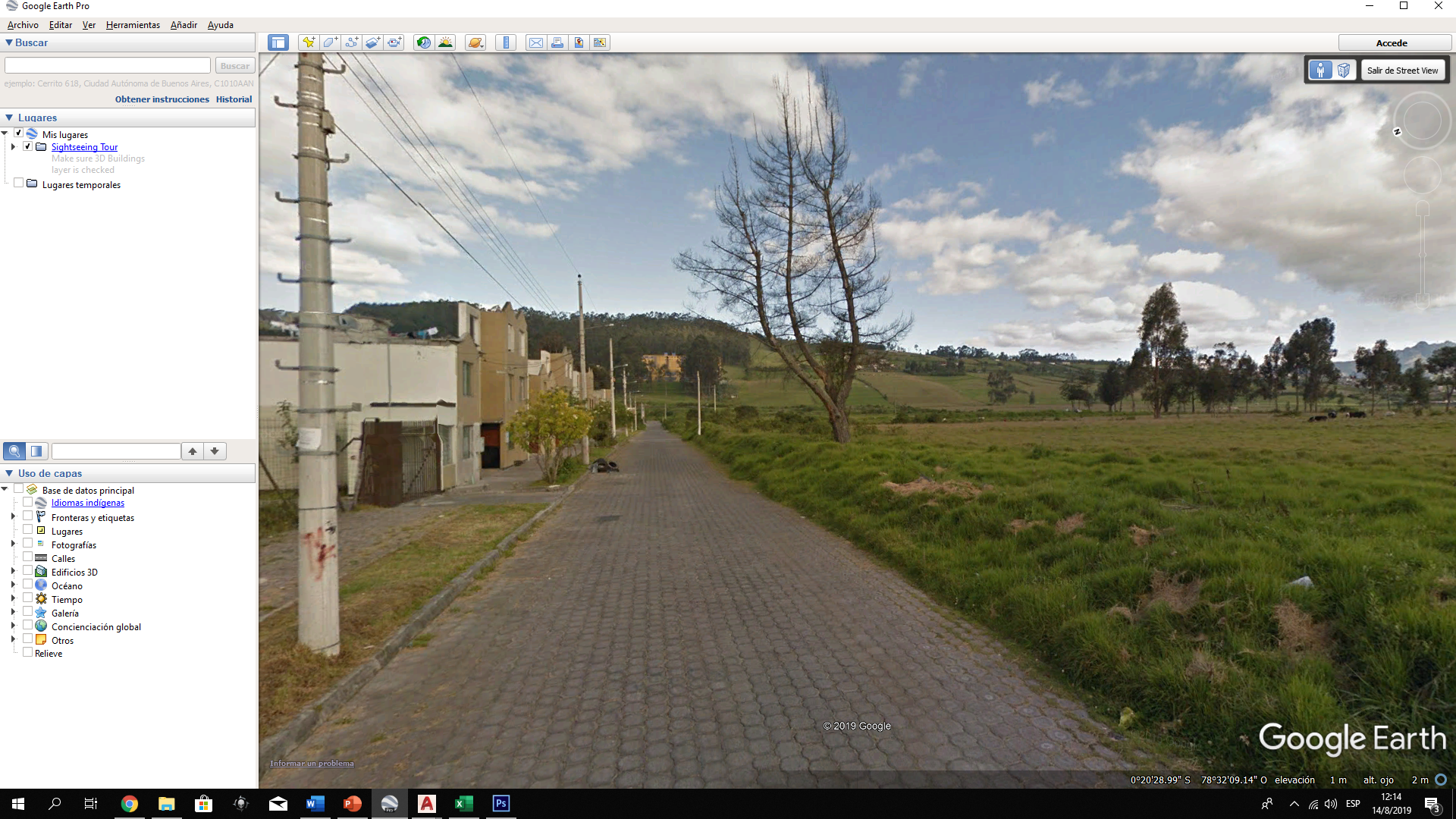 Calle transversal 1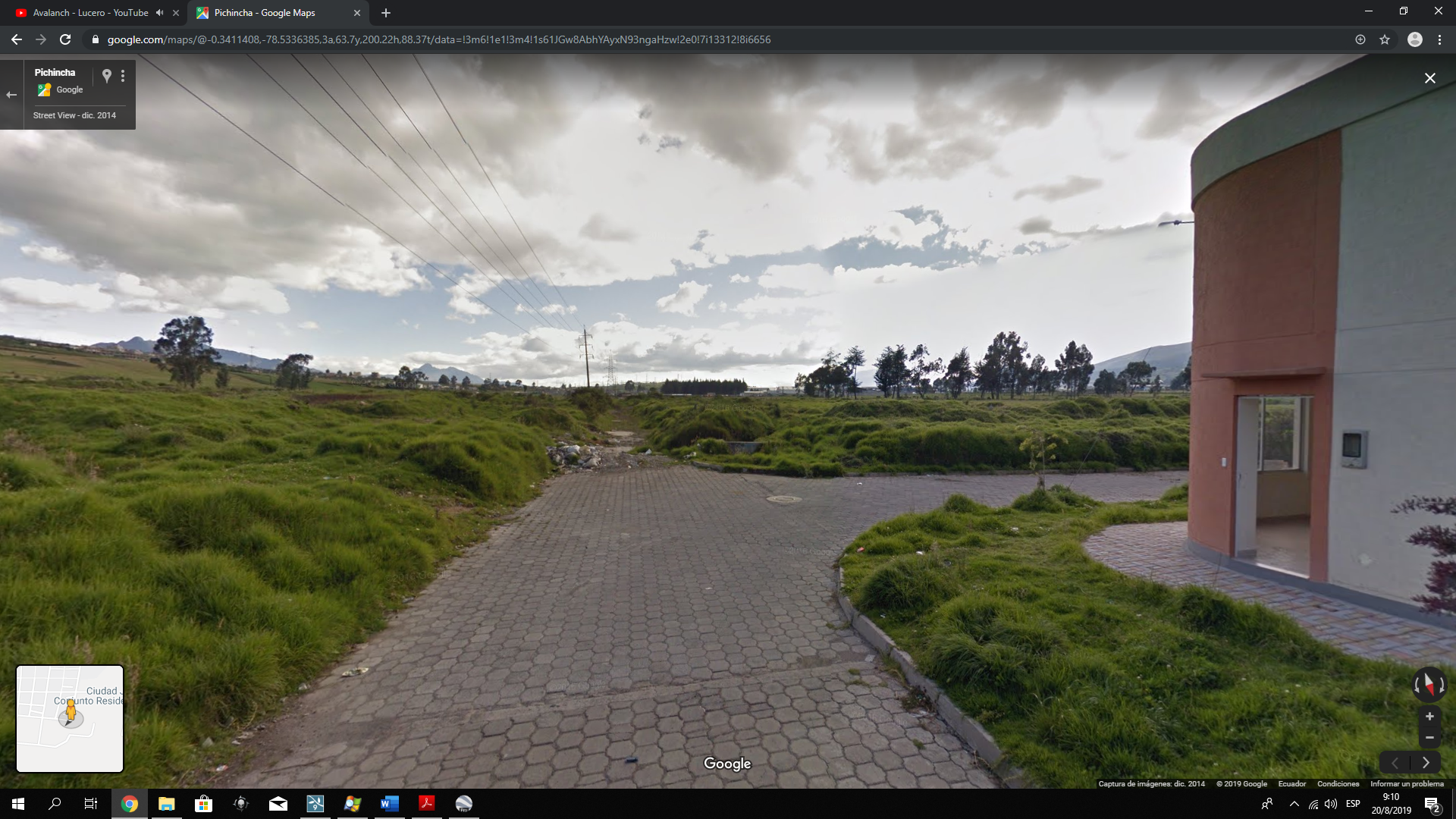 Vía alta tensión 1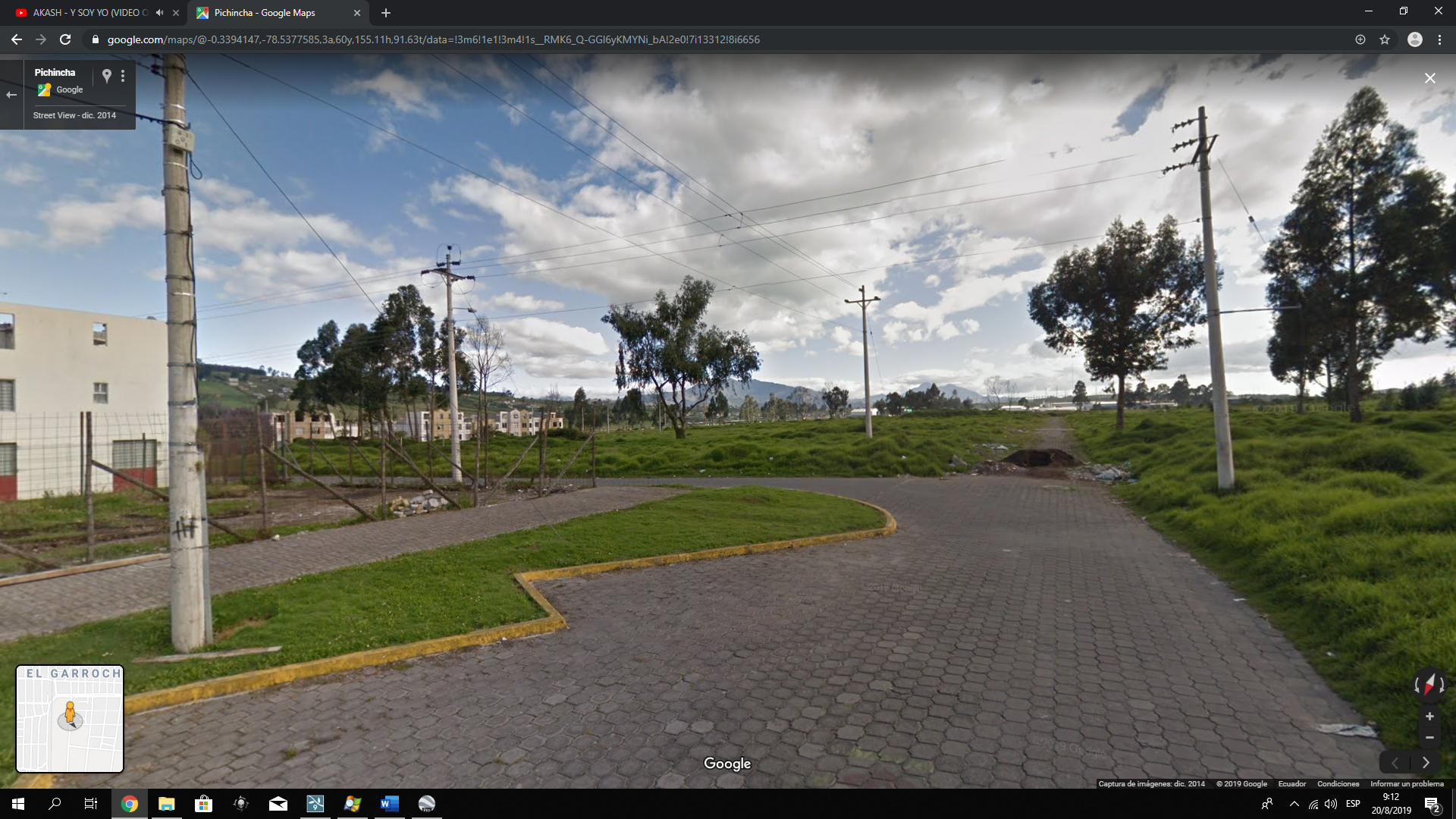 Vía Paseo Comercial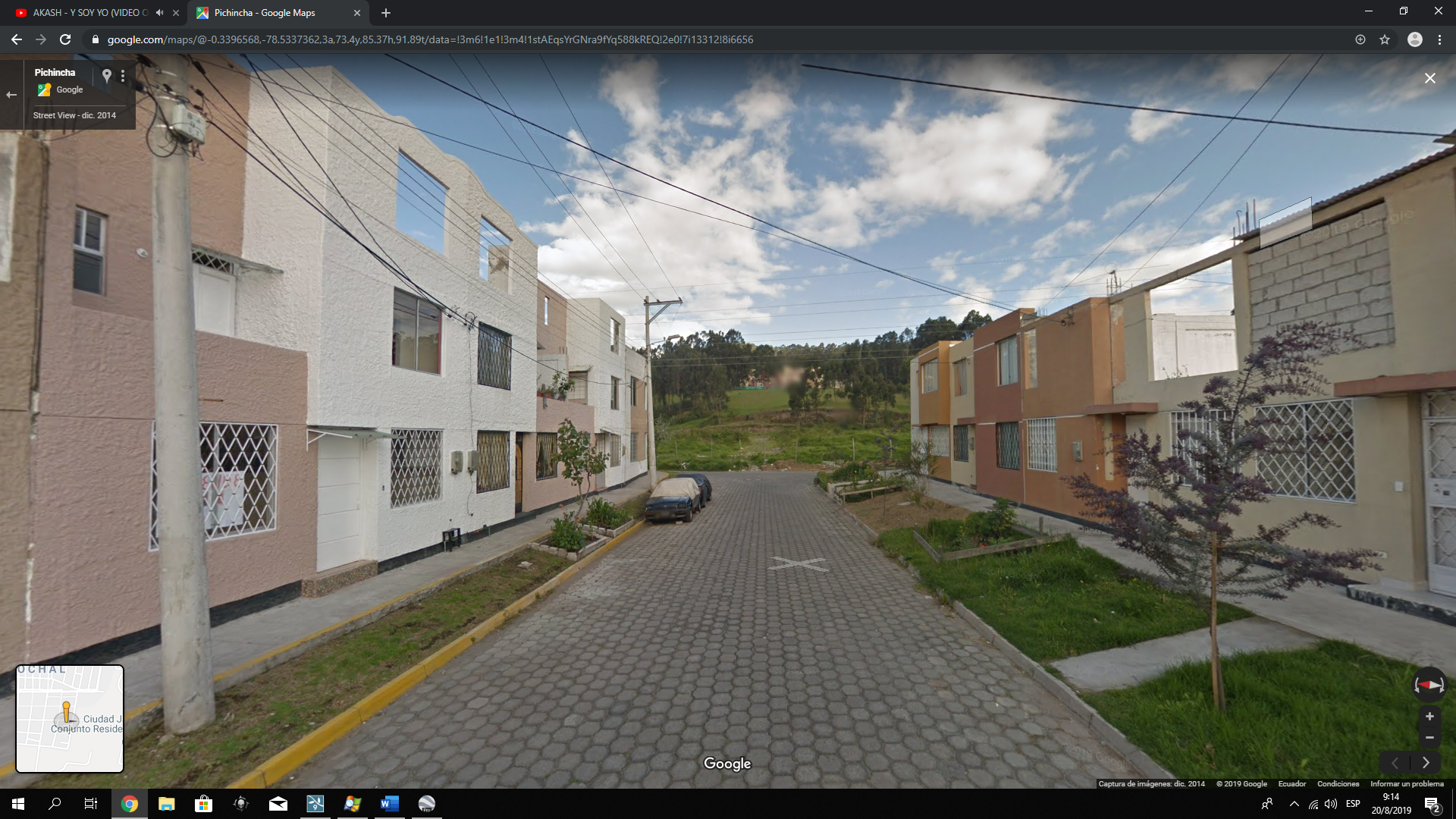 Calle Transversal 2TRAFICO Y MOVILIDAD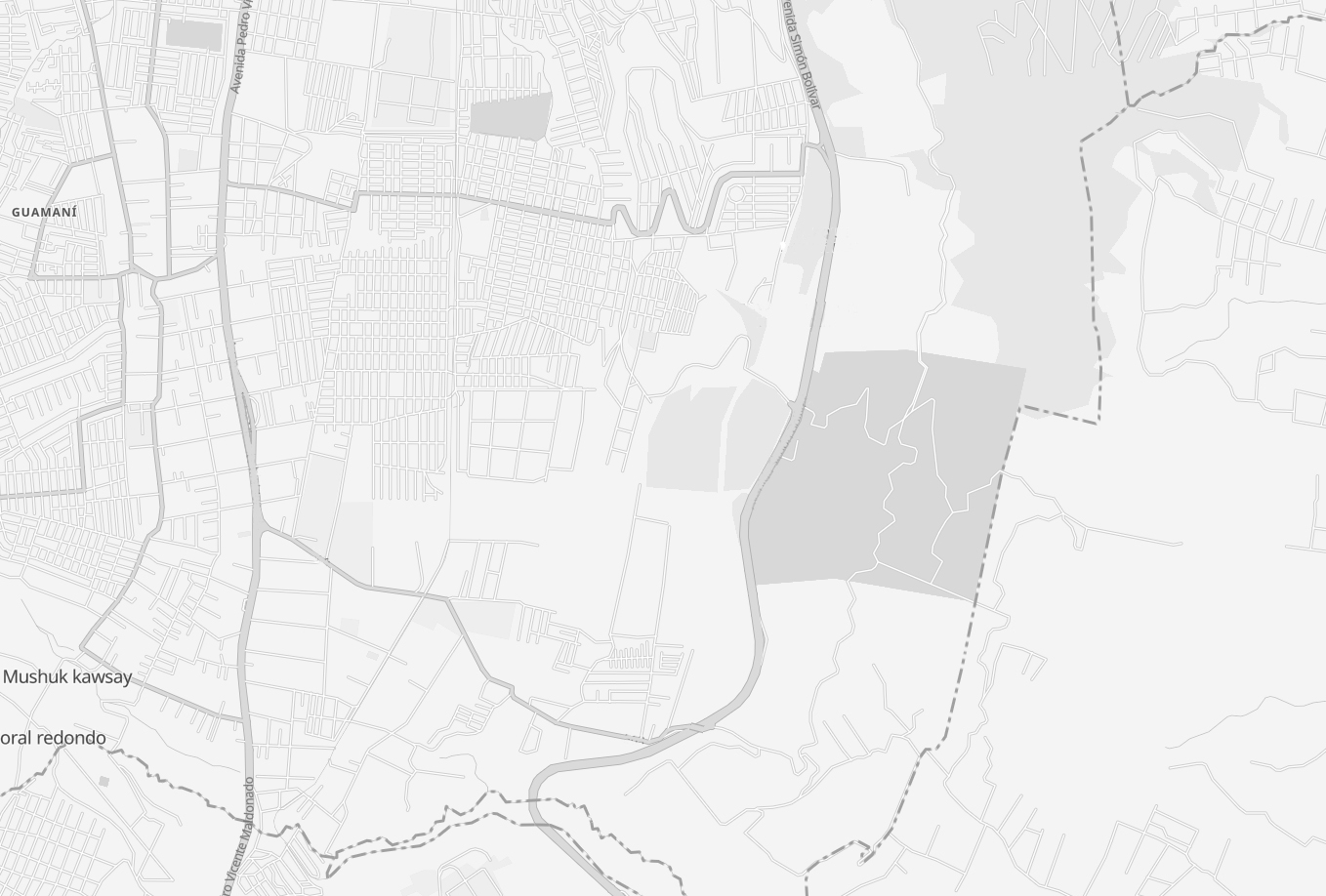 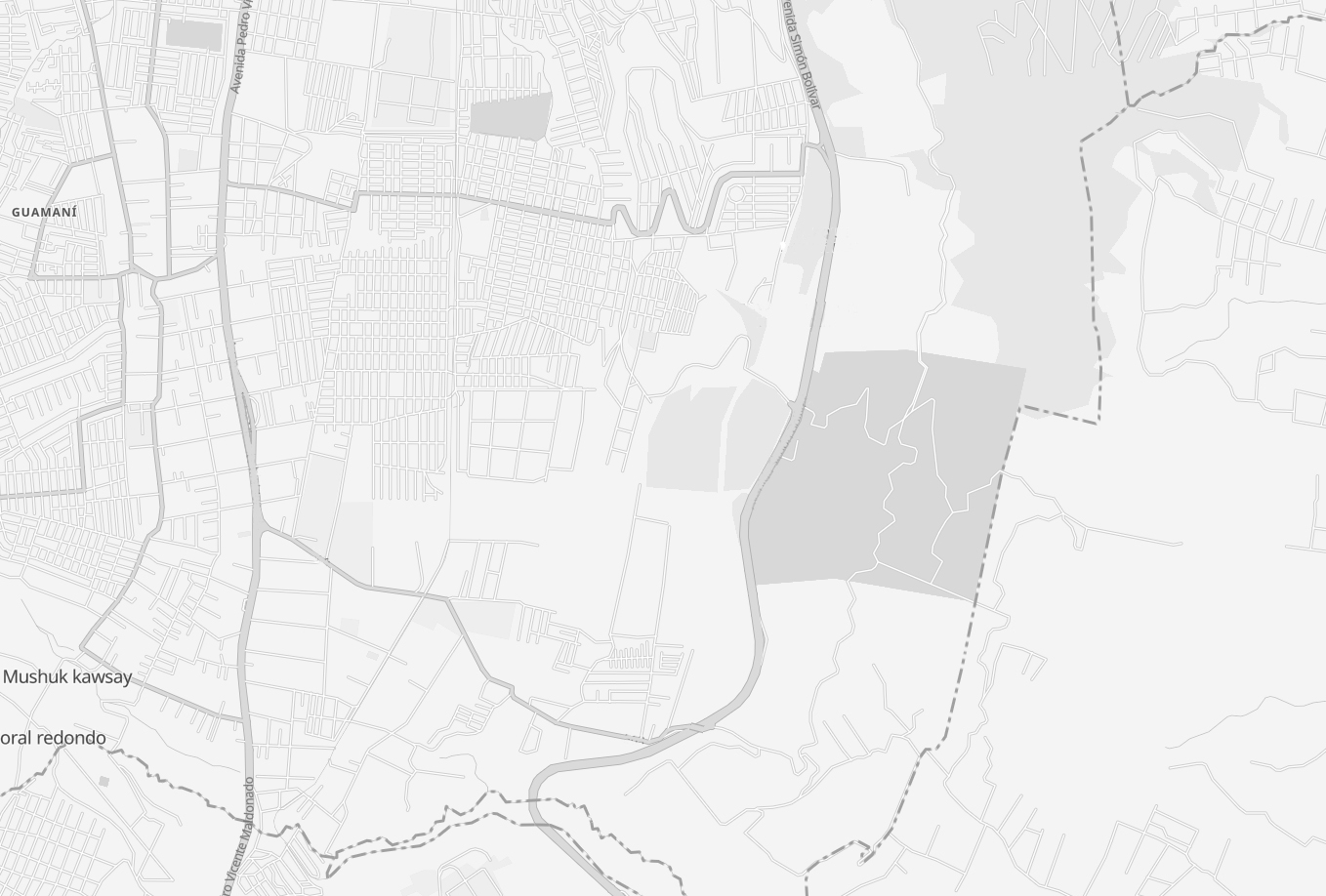 No existen vías de rápida velocidad dentro de un radio de 800m, La Av. Pedro Vicente Maldonado más cercana es la que cuenta con un tráfico elevado. Y la Av. Simón Bolívar es una constante de flujo vehicular moderado.

Las vías locales señaladas dentro del radio no se congestionan durante las 24 horas, llegando a un nivel bajo de congestión en horas pico.
 
Existen intersecciones donde hay conflictos de paso vehicular debido a vías en mal estado o incompletas. Existen otras vías donde el vehículo no transita por falta de culminación de obras o interrupciones en las calzadas Av. Pedro Vicente MaldonadoVía de alta velocidadAlta congestión vehicularAv. Simón BolívarVía de alta velocidadMedia congestión vehicular en horas picoAv. TurubambaVía de media velocidad InconclusaTrafico de flujo normalVía colectoras y localesNo alcanzan un punto de flujo lento o tráfico elevado por ser zonas limítrofes de la ciudadExisten puntos de congestión y caos vehicular leve en intersecciones de la calle transversal 3 con Av. Turubamba y con la Av. Simón Bolívar e ingreso a ciudad jardín. Otro punto de congestión y caos vehicular cerca al terminal sur de la ecovia.PROYECTO BARRIO SAN VICENTE DE TERRANOVAAREA A INTERVENIR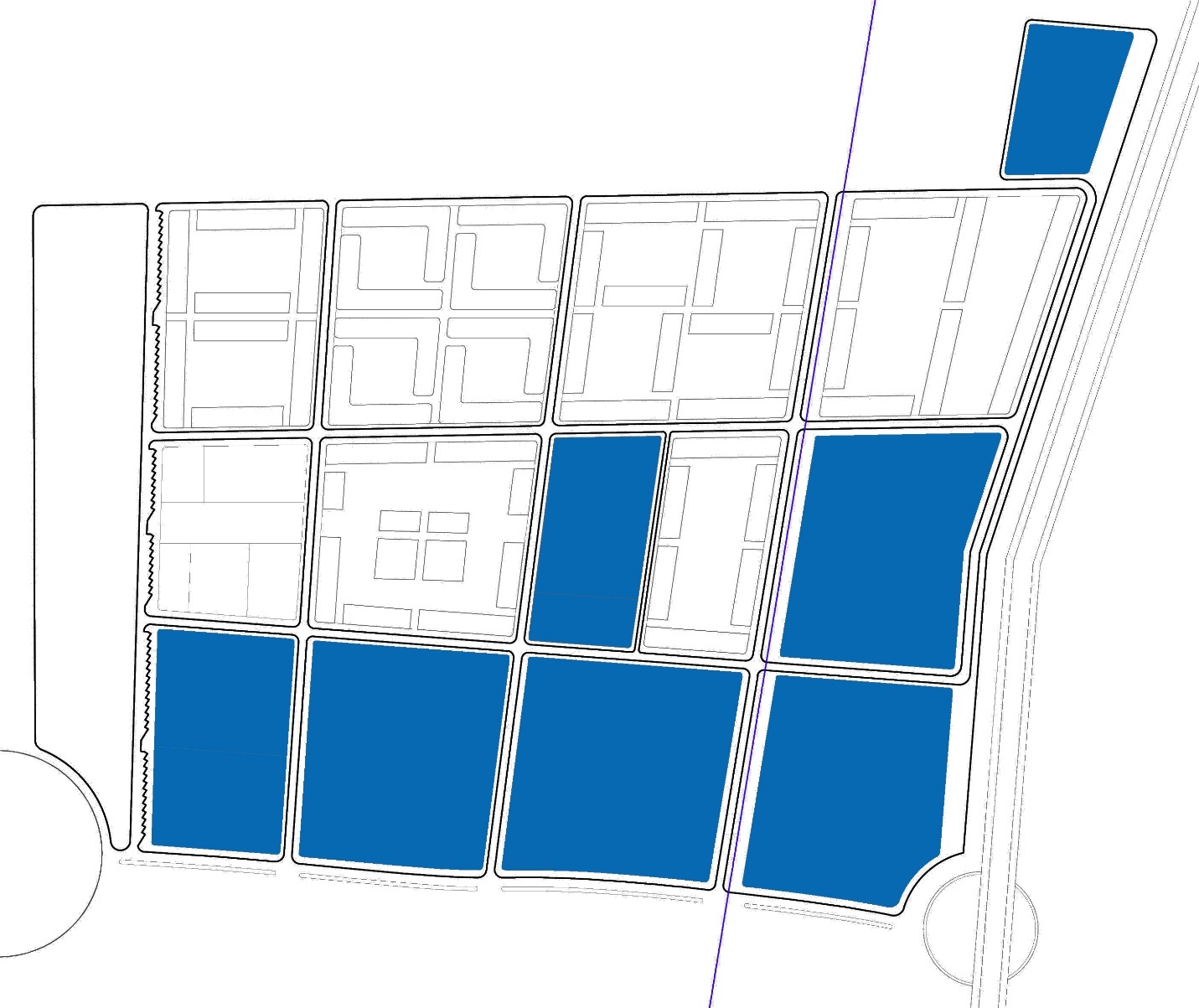 JUSTIFICATIVOLuego de la adquisición de estos terrenos por parte de ASOPROVISCAL, los socios desean habilitar su suelo para poder construir sus viviendas de modo diferente a la ordenanza vigente, no desean vivir en conjuntos residenciales más bien que cada uno de los socios tenga su terreno individual, donde la decisión de cómo, cuándo y cuanto construir sea de acuerdo a las necesidades de cada uno de ellos. También por parte de la asociación se decide realizar una unidad educativa en el Eq 2.FASESPara hacer efectivo lo mencionado anteriormente, se realiza la reforma a la actual ordenanza especial Nro. 0017 con el fin de detallar la nueva forma de habilitación del suelo en las manzanas destinadas a conjuntos residenciales y el nuevo cambio en los equipamientos: Eq1, Eq2 y Eq9.Técnicamente el Proyecto “Barrio San Vicente de Terranova” consta primero de otorgar un nuevo uso de suelo y nueva zonificación a la existente que se detalla en el siguiente cuadro.En el EQ2 se modificará de equipamiento de cultura a un equipamiento de educación, que será destinado a una unidad educativa a nivel barrial. Y el EQ9 no será destinado para uso múltiple, el EQ1 no será destinado para un equipamiento de cultura. Ahí se desarrollarán un loteamiento como en las manzanas 8, 9A, 9B, 10, 11 y 12.ZC. - Se define como áreas de promoción especial, desarrollo de proyectos urbanísticos y zonas especiales de desarrollo económico. En otras palabras, estos terrenos no cuentan con datos fijos de lote mínimo, frente mínimo, COS en planta baja, COS total, altura, número de pisos, retiros y forma de ocupación del suelo.D203-80.- Determina que:Forma de ocupación de suelo: (D) Sobre línea de fabricaLote mínimo: 200.00 m2Frente mínimo: 10.00 mCOS en planta baja: 80%COS total: 240%Altura: 12.00 mNúmero de pisos: 3Retiro frontal: 0 mRetiros laterales: 0 mRetiro posterior: 3 mDistancia entre bloques 6mA604-50.- Determina que:Forma de ocupación de suelo: (A) AisladaLote mínimo: 600.00 m2Frente mínimo: 10.00 mCOS en planta baja: 50%COS total: 200%Altura: 20.00 mNúmero de pisos: 4Retiro frontal: 3 mRetiros laterales: 3 mRetiro posterior: 3 mDistancia entre bloques 6mRU1.- Residencial Urbano 1, zonas de uso residencial en las cuales se permite el desarrollo de equipamientos, comercios y servicios de nivel barrial y sectorial. Los equipamientos podrán ocupar el 100% del COS Total, las actividades de comercio y servicios podrán ocupar hasta un máximo del 50% de COS PB.RU2.- Residencial Urbano 2, zonas de uso residencial en que se permite el desarrollo de equipamientos, comercios y servicios de nivel barrial, sectorial y zonal, así como industrias de bajo impacto. Los equipamientos podrán ocupar el 100% del COS Total; las actividades de comercio y servicios podrán ocupar hasta un máximo del 70% del COS Total y las actividades industriales de bajo impacto (II1A) podrán ocupar el 100% del COS PB.Obtenido toda la información de las características de cada predio se empieza el trazado de los nuevos lotes a ubicarse en cada una de las manzanas. Para la morfología de este nuevo trazado se toma en cuenta ejes de acción paralelas a los ejes viales existentes para mantener una sincronía con el entorno construido.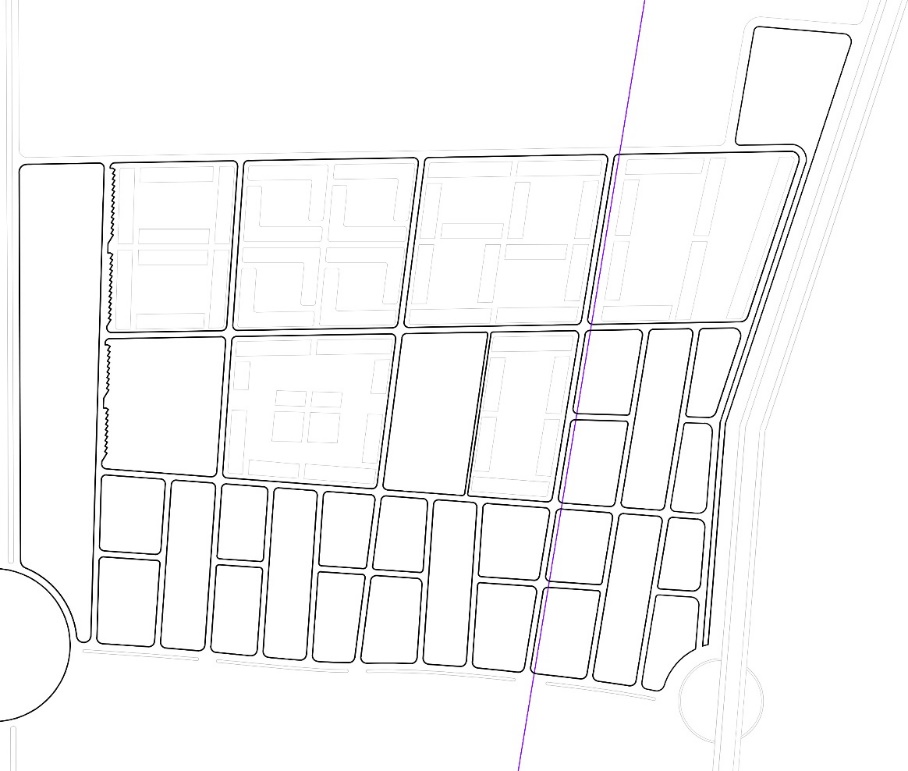 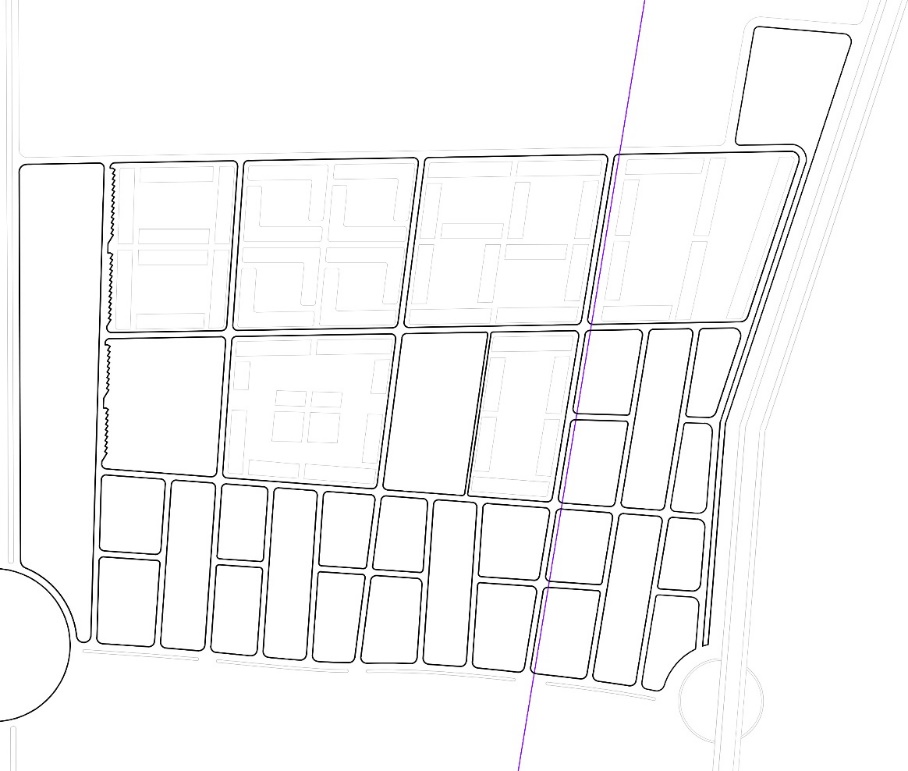 Nota: Las manzanas de origen se subdividen con nuevas vías, para conformar otra estructura urbanística con las características de la nueva zonificación propuesta.El punto de partida para el trazo de la trama urbana se basa en los ejes viales propuestos con anterioridad en donde se prioriza ángulos perpendiculares con referentes a las vías adyacentes creando así una cuadricula de diseño regular, además las nuevas proyecciones viales permiten al individuo dirigirse a zonas específicas con una mayor facilidad debido a que las manzanas han sido fragmentadas evitando rodear una distancia mayor para llegar al destino.El proyecto no es solo lograr la subdivisión de lotes de cada manzana si no integrar las áreas verdes de las mismas mediante la trama urbana generada, esta nueva distribución permite que cada predio pueda poner su área de comercio dentro de su propiedad para crear así una red de servicios para los habitantes.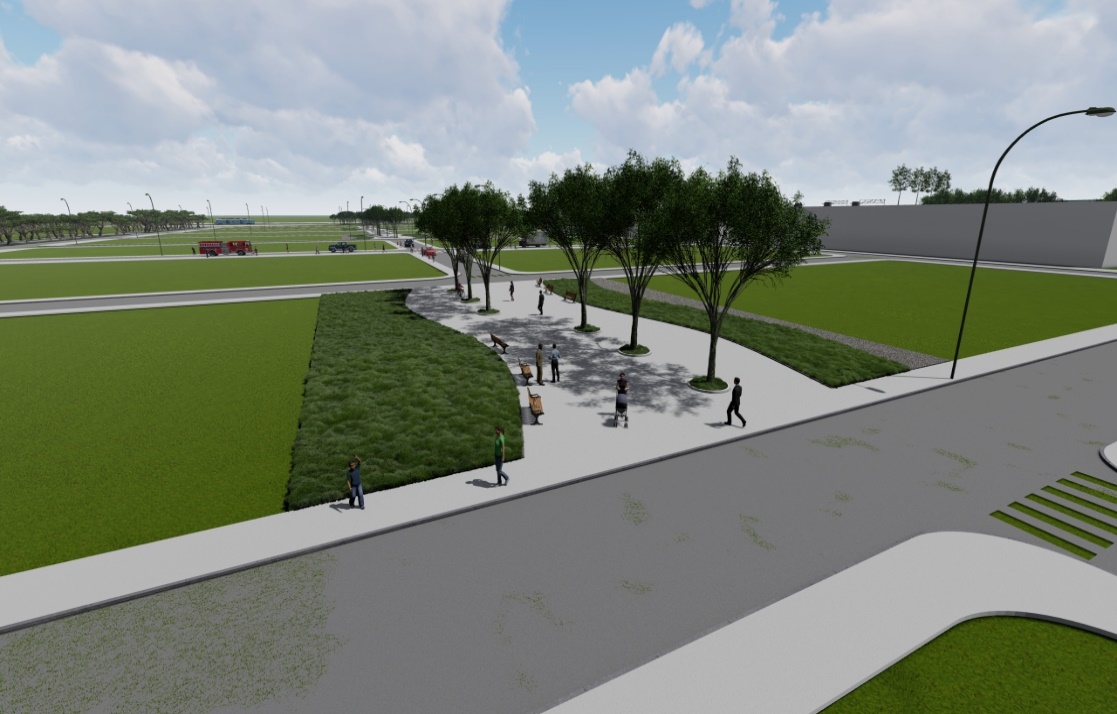 Se ubica las áreas verdes en los puntos centrales de cada manzana con el fin de que los habitantes tengan la misma distancia accesible para ocupar el lugar. Con esto se logra que cada habitante este a la misma distancia de estas zonas.DATOS TECNICOSEl desarrollo del proyecto se basó en las Normas vigentes del MDMQ, El loteamiento final consta en el plano PU-04.TRAMA VIALVía expresa. - Futura Av. Padre Carolo, 70 m de ancho (derecho de vía); doble sentido, 6 carriles vehiculares de 22 m de ancho (c/carril de 3.65m); parterre central arborizado, 6m de ancho; faja lateral adicional para circulación interna de manzana de 7 m; faja adicional de espacio público de 5 m. (fuera de derecho de vía)Colectora. - Escalón 3, 23 m de ancho; doble sentido, 4 carriles vehiculares de ancho mínimo de 14 m (c/carril 3.50m); parterre central de 3m de ancho; 2 aceras laterales de 3.00 m de ancho cada una.Locales tipo A.- que serán:A1. Vía línea alta tensión “1”: 25m de ancho:Calzada de 6m (dos carriles de 3m)Acera occidental de 5.30mAcera oriental de 13.70 mLocales tipo BB1. Paseo Comercial (frente al parque), ancho 20mCalzada de 6m (dos carriles de 3m);Acera occidental: Acera arborizada de 4m;hasta el borde del parque; y ya dentro del áreade este, una ciclovía de 2m.Acera oriental: 10.00 mB2. Calle Transversal 3, 16m de ancho;Calzada de 7m (dos carriles de 3.5m);Acera norte de 3.5mAcera sur arborizada de 5.5m totalcon carril de estacionamiento lateral en bandadiferenciada discontinua de 2.25m.Locales tipo CC. 1. Calles Transversal 1 y 2, 13m de ancho;Calzada de 7m (dos carriles de 3.50 m);2 aceras de 3.00m de ancho cada una.C.2. Calles “X” y “X-1”, 12 m de ancho;Calzada de 6m (dos carriles de 3.00m);2 aceras de 3.00m de ancho cada una.C.3. Calles “Atacazo”, “Iliniza”, “Antizana”, “Sincholagua”,“Casitagua”, “Pasochoa”, “Mojanda”, “Ilaló”, “Sangay”y Calle “Pululahua”, 10 metros de ancho;Calzada de 6.00 m (dos carriles de 3.00m)2 aceras de 2.00 m de ancho cada una.Calle “Carihuairazo”, 8 m de ancho;Calzada de 5.6m (dos carriles de 2.8m)2 aceras de 1.2m de ancho cada unaC.4. Calle “Y”, 15 metros de anchoCalzada de 7m (dos carriles de 3.5m)Acera oriental de 4.5m y acera occidental de 3.5mRADIOS DE GIROPara radios mínimos de curvatura en los bordillos de aceras y en intersecciones viales se considerarán las siguientes especificaciones técnicas:En vías arteriales: 10.00 metrosEntre vías arteriales y colectoras: 10.00 metrosEn vías colectoras: 7.00 metrosEntre vías colectoras y vías locales: 7.00 metrosEn vías locales: 5.00 metrosLOTEAMIENTOCONDICIONANTES:Las habilitaciones del suelo deben observar las dimensiones y las superficies de los lotes establecidos en los instrumentos reglamentarios metropolitanos. NUMERO TOTAL DE LOTES: 452 lotesINFRAESTRUCTURA.Se construirán según las regulaciones y especificaciones técnicas del Distrito Metropolitano de Quito o sus empresasLos proyectos de instalación de redes de agua potable y alcantarillado, incluyendo las acometidas domiciliarias, así como los de instalación de las redes de distribución de energía eléctrica para servicio domiciliario y alumbrado de calles, serán revisados y aprobados por las respectivas Empresas Municipales, EEQ. S. A. y ANDINATEL.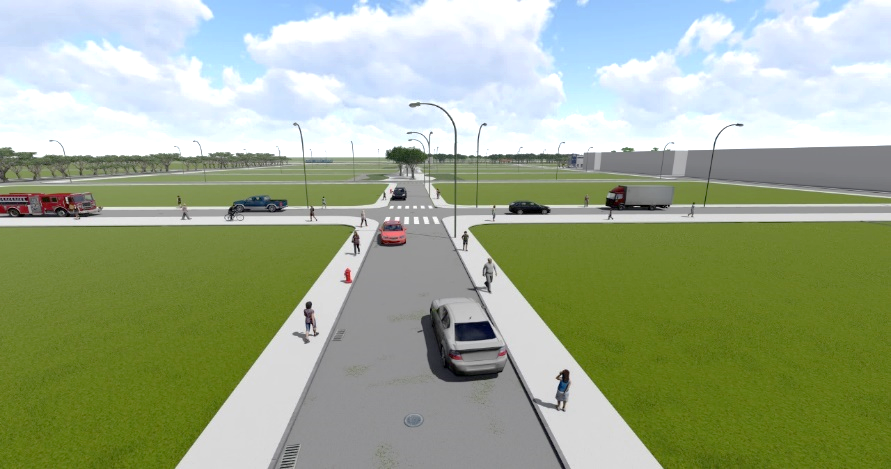 Las urbanizaciones se someterán a las normas y disposiciones de prevención de incendios del Cuerpo Metropolitano de Bomberos de Quito.Aceras: Se construirán bajo los lineamientos de las normas técnicas de arquitectura y urbanismo. El ancho mínimo será variable de acuerdo al tipo de vía.AREAS VERDESSan Vicente de Terranova transfieren al Municipio del Distrito Metropolitano de Quito como Contribución de área verde y comunal, un área total de 9 192.96 m2 del área útil de los lotes, de conformidad al siguiente detalle:4.7. CUADRO DE AREASEQUIPAMIENTOUSO ACTUALPROPIEDADESTADOMz1Conjuntos residencialesInmobiliaria LaresConstruidoMz2Conjuntos residencialesInmobiliaria LaresConstruidoMz3Conjuntos residencialesInmobiliaria LaresConstruidoMz4Conjuntos residencialesInmobiliaria LaresConstruidoMz6Conjuntos residencialesInmobiliaria LaresConstruidoMz7Conjuntos residencialesInmobiliaria LaresConstruidoMz8Conjuntos residencialesASOPROVISCALNo construidoMz9aConjuntos residencialesASOPROVISCALNo construidoMz9bConjuntos residencialesASOPROVISCALNo construidoMz10Conjuntos residencialesASOPROVISCALNo construidoMz11Conjuntos residencialesASOPROVISCALNo construidoMz12Conjuntos residencialesASOPROVISCALNo construidoEQUIPAMIENTOUSO ACTUALPROPIEDADEq1EducaciónASOPROVISCALEq2CulturaASOPROVISCALEq3Bienestar socialMDMQEq4SaludMDMQEq5Recreativo y deportesMDMQEq6SeguridadMDMQEq7CultoMDMQEq8TransporteMDMQEq9Uso múltipleASOPROVISCALZonificación actualZonificación nuevaUso de suelo actualUso de suelo nuevoManzana 8ZC(Z2)D203-80RU1RU2Manzana 9aZC(Z2)D203-80RU1RU2Manzana 9bZC(Z2)D203-80RU1RU2Manzana 10ZC(Z2)D203-80RU1RU2Manzana 11ZC(Z2)D203-80RU1RU2Manzana 12ZC(Z2)D203-80RU1RU2EQ1ZC(Z2)D203-80RU1RU2EQ2ZC(Z2)A604-50RU1RU2EQ9ZC(Z2)D203-80RU1RU2CUADRO DE LINDEROSCUADRO DE LINDEROSCUADRO DE LINDEROSCUADRO DE LINDEROSCUADRO DE LINDEROSCUADRO DE LINDEROSUbicaciónSuperficie (m2)Lindero NorteLindero SurLindero EsteLindero OesteManzana 81.350,5820,09 mts con lote 29 y 20,09 mts con lote 3020,09 mts con lote 60 y 20,09 mts con lote 6133,77 mts con calle Ilaló33,77 mts con calle MojandaManzana 91.333,6320 mts con lote 108 y 20 mts con lote 10920 mts con lote 127 y 20 mts con lote 12833,34 mts con calle Iliniza33,34 mts con calle XManzana 101.331,8720 mts con lote 165 y 20 mts con lote 16620 mts con lote 198 y 20 mts con lote 19933,30 mts con calle Antisana33,30 mts con calle SincholaguaManzana 111.584,3420 mts con lote 252 y 20 mts con lote 25320 mts con lote 287 y 20 mts con lote 28839,61 mts con calle Pasochoa39,61 mts con calle CasitaguaManzana 121.339,7120,09 mts con lote 340 y 20 mts con lote 34120,09 mts con lote 368 y 20 mts con lote 36933,49 mts con calle Ilaló33,49 mts con calle MojandaEQ11288,5117,51 mts con lote 411 y 17,51 mts con lote 42943,06 mts con EQ23,30 mts con lote 430, 14 mts con lote 431, 14,42 mts con lote 432 y 30,82 mts con calle Carihuairazo11,61 mts con lote 412, 14 mts con lote 413, 14,42 mts con lote 414 y 23,29 mts con calle CarihuairazoEQ91052,6129,63 mts con lote 2323,38 mts con lote 2442,02 mts con Av. Padre Carolo40,72 mts con calle Pululahua9.281,25CUADRO DE AREAS MZ8CUADRO DE AREAS MZ8m2AREA DE ESCRITURA22307,00AREA DE LEVANTAMIENTO22641,07m2% AREA UTIL% AREA TOTALAREA VIAS PROYECTADAS4214,2118,61AREA UTIL18426,86100,0081,39AREA VERDE1350,587,335,97AREA A SUBDIVIDIR17076,2892,6775,42AREA TOTAL22641,07100,00CUADRO DE AREAS MZ9CUADRO DE AREAS MZ9m2AREA DE ESCRITURA16122,00AREA DE LEVANTAMIENTO16364,80m2% AREA UTIL% AREA TOTALAREA VIAS PROYECTADAS2155,1213,17AREA UTIL14209,68100,0086,83AREA VERDE1333,639,398,15AREA A SUBDIVIDIR12876,0590,6178,68AREA TOTAL16364,80100,00CUADRO DE AREAS MZ10CUADRO DE AREAS MZ10m2AREA DE ESCRITURA23246,00AREA DE LEVANTAMIENTO23723,65m2% AREA UTIL% AREA TOTALAREA VIAS PROYECTADAS4161,5417,54AREA UTIL19562,11100,0082,46AREA VERDE1331,876,815,61AREA A SUBDIVIDIR18230,2493,1976,84AREA TOTAL23723,65100,00CUADRO DE AREAS MZ11CUADRO DE AREAS MZ11m2AREA DE ESCRITURA24977,00AREA DE LEVANTAMIENTO26442,88m2% AREA UTIL% AREA TOTALAREA VIAS PROYECTADAS4337,7216,40AREA UTIL22105,16100,0083,60AREA VERDE1584,347,175,99AREA A SUBDIVIDIR20520,8292,8377,60AREA TOTAL26442,88100,00CUADRO DE AREAS MZ12CUADRO DE AREAS MZ12m2AREA DE ESCRITURA22144,09AREA DE LEVANTAMIENTO21901,38m2% AREA UTIL% AREA TOTALAREA VIAS PROYECTADAS4071,3818,59AREA UTIL17830,00100,0081,41AREA VERDE1339,717,516,12AREA A SUBDIVIDIR16490,2992,4975,29AREA TOTAL21901,38100,00CUADRO DE AREAS EQ1CUADRO DE AREAS EQ1m2AREA DE ESCRITURA9528,97AREA DE LEVANTAMIENTO9528,97m2% AREA UTIL% AREA TOTALAREA VIAS PROYECTADAS949,189,96AREA UTIL8579,79100,0090,04AREA VERDE1288,5115,0213,52AREA A SUBDIVIDIR7291,2884,9876,52AREA TOTAL9528,97100,00CUADRO DE AREAS EQ9CUADRO DE AREAS EQ9m2AREA DE ESCRITURA7857,00AREA DE LEVANTAMIENTO7890,87m2% AREA UTIL% AREA TOTALAREA VIAS PROYECTADAS880,2511,16AREA UTIL7010,62100,0088,84AREA VERDE1052,6115,0113,34AREA A SUBDIVIDIR5958,0184,9975,51AREA TOTAL7890,87100,00CUADRO DE AREAS EQ2CUADRO DE AREAS EQ2m2AREA DE ESCRITURA2504,66AREA DE LEVANTAMIENTO2504,66m2% AREA UTIL% AREA TOTALAREA VIAS PROYECTADAS0,000,00AREA UTIL2504,66100,00100,00AREA VERDE0,000,000,00AREA A SUBDIVIDIR0,000,000,00AREA TOTAL2504,66100,00CUADRO DE AREAS GENERALCUADRO DE AREAS GENERALm2AREA DE ESCRITURA128686,72AREA DE LEVANTAMIENTO130998,28m2% AREA UTIL% AREA TOTALAREA VIAS PROYECTADAS20769,4015,85AREA UTIL110228,88100,0084,15AREA VERDE9281,258,427,09AREA A SUBDIVIDIR100947,6391,5877,06AREA TOTAL130998,28100,00